 АДМИНИСТРАЦИЯ 
ЛЕНИНСКОГО МУНИЦИПАЛЬНОГО РАЙОНА
ВОЛГОГРАДСКОЙ ОБЛАСТИ_________________________________________________________________________ПОСТАНОВЛЕНИЕ (проект)От                   №     О внесении изменений в постановление администрации Ленинского муниципальногорайона Волгоградской области от 24.10.2017 № 524 «Об утверждении муниципальной программы Ленинского муниципального района «Капитальное строительствои развитие социальной сферы Ленинского муниципального района»В соответствии с решением Ленинской районной Думы Волгоградской области от 19.12.2023 № 16/59 «О внесении изменений в решение Ленинской районной Думы от 13.12.2022 № 22/68 «О бюджете Ленинского муниципального района на 2023 год и на плановый период 2024 и 2025 годов», решением Ленинской районной Думы от 19.12.2023 № 16/58 «О бюджете Ленинского муниципального района на 2024 год и на плановый период 2025 и 2026 годов» руководствуясь Уставом Ленинского муниципального района Волгоградской области,ПОСТАНОВЛЯЮ:Внести в муниципальную программу Ленинского муниципального района «Капитальное строительство и развитие социальной сферы Ленинского муниципального района», утвержденную постановлением администрации Ленинского муниципального района от 24.10.2017 № 524 «Об утверждении муниципальной программы Ленинского муниципального района «Капитальное строительство и развитие социальной сферы Ленинского муниципального района» (в редакции постановлений от 21.12.2017 № 634, от 30.07.2018 № 445, от 16.01.2019 № 20, от 30.09.2019 № 499, от 21.11.2019 № 632, от 30.12.2019 № 751, от 30.12.2019 № 764, от 18.02.2020 № 64, от 12.03.2020 № 108, от 15.04.2020 № 171, от 06.05.2020 № 212, от 07.08.2020 № 366, от 02.11.2020 № 527, от 22.01.2021 № 33, от 31.03.2021 № 182, от 18.05.2021 № 272, от 30.06.2021 № 345, от 11.08.2021 № 421, от 07.10.2021 № 525, от 30.12.2021 № 685, от 12.02.2022 № 185, от 14.06.2022  № 278, от 30.06.2022 № 327, от 16.02.2023 №70, от 22.08.2023 №389), изменения следующего содержания:1.1. Паспорт муниципальной программы Ленинского муниципального района  «Капитальное строительство и развитие социальной сферы Ленинского муниципального района» изложить в новой редакции согласно приложению (программа прилагается).1.2. Формы 1, 2, 3 к муниципальной программе «Капитальное строительство и развитие социальной сферы Ленинского муниципального района», утвержденные вышеуказанным постановлением, изложить согласно приложениям (программа прилагается).Постановление вступает в силу после его подписания и официального обнародования.Глава Ленинского муниципального района                                 А.В. ДенисовУТВЕРЖДЕНпостановлением администрацииЛенинского муниципального районаот 24.10.2017 № 524ПАСПОРТ (проект)муниципальной программы Ленинского муниципального района  «Капитальное строительство и развитие социальной сферы Ленинского муниципального района»  (в редакции постановлений от 21.12.2017 № 634, от 30.07.2018 № 445,от 16.01.2019 № 20, от 30.09.2019 № 499, от 21.11.2019 № 632, от 30.12.2019 № 751,от 30.12.2019 № 764, от 18.02.2020 № 64, от 12.03.2020 № 107, от 15.04.2020 № 171,от 06.05.2020 № 212, от 07.08.2020 № 366, от 02.11.2020 № 527, от 22.01.2021 № 33,от 31.03.2021 № 182, от 18.05.2021 № 272, от 30.06.2021 № 345, от 11.08.2021 № 421,от 07.10.2021 № 525, от 30.12.2021 № 685, от 12.04.2022 № 185, от 14.06.2022 № 278,от 30.06.2022 № 327, от 16.02.2023 № 70, от 22.08.2023 №389, от             №       )Раздел 1. «Общая характеристика сферы реализации муниципальной программы»В соответствии с требованиями к техническому и санитарному состоянию образовательных учреждений в районе возникла необходимость капитального ремонта здания МКОУ «Ленинская СОШ № 2» Ленинского муниципального района Волгоградской области, капитального ремонта здания МКДОУ «Детский сад № 1 «Буратино» Ленинского муниципального района Волгоградской области. Для решения этой проблемы необходимо провести реконструкцию и капитальный ремонт существующих зданий учреждений, и внедрение экономичного, экологически безопасного оборудования для отопления образовательных учреждений. В зданиях образовательных учреждений Ленинского района на протяжении последних 10 лет не проводилась полная замена кровли и утеплителя. В процессе эксплуатации зданий кровельные покрытия и крыши подвергаются физическому износу и другим внешним воздействиям, в них появляются различные неисправности и дефекты. Дефекты ухудшают эксплуатационные качества не только кровельных покрытий и крыши, но и зданий в целом, существенно сокращая их нормативные сроки службы, увеличивая теплопотери. В целях реализации государственной программы Волгоградской области «Развитие образования в Волгоградской области», утвержденной постановлением Администрации Волгоградской области от 30.10.2017 № 574-п, программой предусмотрена реализация мероприятия замена кровли и выполнение необходимых работ в зданиях организаций Ленинского муниципального района, которое позволит ежегодно проводить замену кровли в двух общеобразовательных учреждениях района.Существующая система отопления здания МБУК «ДК Октябрь» не обеспечивает должным образом необходимый тепловой режим здания. Внутренняя отделка помещений, санитарно-техническое оборудование не отвечает современным стандартам. Для решения этой проблемы необходимо провести ремонт здания и внедрение экономичного, экологически безопасного оборудования для отопления помещений.Низкое качество предоставляемых коммунальных услуг является следствием износа и технологической отсталости объектов коммунальной инфраструктуры. По состоянию на 01.01.2019 уровень износа объектов коммунальной инфраструктуры Ленинского муниципального района составляет в среднем 72 процента. Качество теплоснабжения социальных объектов не соответствует нормативам, себестоимость тепла чрезвычайно высока. Из 13 поселений района в только в 4 поселениях (4 населенных пункта) население обеспечено централизованной питьевой водой. Во исполнение распоряжения Губернатора Волгоградской области от 16.03.2021 № 53-р «О реализации Концепции обеспечения земельными участками граждан, имеющих трех и более детей, на территории Волгоградской области», для обеспечения инженерной инфраструктурой земельных участков граждан, имеющих трех и более детей, а так же в целях увеличения доли населения, обеспеченного питьевой водой, отвечающей требованиям безопасности в муниципальную программу вводиться подпрограмма «Чистая вода».Вопросы, связанные с обеспечением социальных объектов качественными жилищно-коммунальными услугами в Ленинском муниципальном районе комплексно решаются в рамках настоящей Программы. Для решения вопросов теплоснабжения социальных объектов в соответствии с нормативами и достижению постоянного теплового режима в отопительный период, Программой предусматривается перевод на автономное отопление МКОУ «Царевская СОШ» Ленинского муниципального района Волгоградской области  , МКОУ «Заплавинская СОШ» Ленинского муниципального района Волгоградской области, техническое перевооружение системы отопления МКДОУ «Маляевский детский сад» Ленинского муниципального района Волгоградской области, МКУК «Маляевского сельского поселения «Маляевский центр культуры и досуга», МКОУ «Покровская СОШ» Ленинского муниципального района Волгоградской области, МКОУ «Каршевитская СОШ» Ленинского муниципального района Волгоградской области, Автономный источник теплоснабжения к зданию МКОУ «Каршевитская СОШ» Ленинского муниципального района Волгоградской области, автономный источник теплоснабжения к зданию МКУК Каршевитского сельского поселения «Каршевитский центр культуры и досуга», автономный источник теплоснабжения к зданию администрации Каршевитского сельского поселения, автономный источник теплоснабжения к зданию МКУК Покровского сельского поселения «Покровский центр культуры и досуга».В настоящее время на территории Ленинского района отсутствуют спортивные площадки, отвечающие современным требованиям для муниципальных центров тестирования ВФСК ГТО. В рамках реализации федерального проекта «Создание для всех групп населения условий для занятий физической культурой и спортом, массовым спортом, в том числе повышение уровня обеспеченности населения объектами спорта и подготовка спортивного резерва», а также путем реализации мероприятия Программы планируется установка спортивной площадки для муниципальных центров тестирования ВФСК ГТО. В целях увеличения обеспеченности населения Ленинского района Волгоградской области спортивными сооружениями, привлечение населения Ленинского района Волгоградской области к регулярным занятиям физической культурой и спортом, обеспечение возможности проведения учебно-тренировочного процесса на высоком профессиональном уровне для спортсменов, проживающих в Ленинском районе программой предусмотрена реализация мероприятий по строительству универсального спортивного зала в городском поселении город Ленинск Ленинского муниципального района Волгоградской области. Реализация данного мероприятия предусмотрена Региональным проектом «Создание для всех категорий и групп населения условий для занятий физической культурой и спортом, массовым спортом, в том числе повышение уровня обеспеченности населения объектами спорта, а также подготовка спортивного резерва (Волгоградская область)».В целях реализации государственной программы Волгоградской области «Развитие культуры в Волгоградской области» программой предусмотрена реализация мероприятия «Региональный проект «Обеспечение качественно нового уровня развития инфраструктуры культуры («Культурная среда») - Развитие муниципальных домов культуры». В рамках данного мероприятия будут выполнены работы по ремонту зданий домов культуры и улучшение материально-технической базы.Для комплексного решения вопроса развития МБУК ДК «Октябрь» в рамках реализации проектов местных инициатив населения в 2020 году предусмотрена реализация мероприятия «Благоустройство территории МБУК ДК «Октябрь». В рамках реализации мероприятия будут выполнены работы по укладке тротуарной плитки на территории, прилегающей к зданию МБУК ДК «Октябрь».На территории Ленинского района имеется 23 воинских захоронения. Находящиеся на них надгробия, памятники, стелы, обелиски, элементы ограждения и другие мемориальные сооружения были установлены в послевоенные годы и изготавливались из недолговечных материалов. В настоящее время многие из них находятся в аварийном или неудовлетворительном состоянии. Их внешний вид не соответствует значимости подвига павших. Актуальной стала и проблема благоустройства воинских захоронений. Программа призвана обеспечить комплексный подход к решению проблем приведения внешнего облика военно-мемориальных объектов в благоустроенный вид, создание условий по обеспечению их сохранности на территории Ленинского муниципального района.В 2019 году на территории Волгоградской области стартовал проект, направленный на поддержку местных инициатив населения. Проект поддержки местных инициатив является наиболее распространенной практикой инициативного бюджетирования. Главной его целью является вовлечение граждан в решение вопросов местного значения, в развитие общественной инфраструктуры. Благодаря инициативам населения и активной поддержке за период 2019 - 2020 гг на территории Ленинского района уже реализовано 7 проектов. В 2021 году победителями Волгоградского областного конкурса проектов местных инициатив стало 11 проектов местных инициатив, в 2022 году - 14 проектов местных инициатив, на реализацию которых направлена Программа.Раздел 2. «Цели, задачи, сроки и этапы реализации муниципальной программы»Приоритеты муниципальной политики Ленинского муниципального района в сфере капитального строительства и развития социальной сферы определены Стратегией социально-экономического развития Волгоградской области до 2030 года, утвержденной Законом Волгоградской области от 28 декабря 2021 г. N 134-ОД. В частности мероприятия муниципальной программы направлены на реализацию нескольких задач Стратегии социально-экономического развития Волгоградской области до 2030 год: развитие инфраструктуры культуры,  повышение качества образования в Волгоградской области, повышение комфортности и безопасности городской среды, развитие систем газоснабжения Волгоградской области, развитие систем водоснабжения и водоотведения.Основными целями Программы является создание системы экономико-правовых условий, направленных на:1. Увеличение количества социальных объектов и их модернизация;2. Газификацию социальных объектов и создание при этом условий, соответствующих нормативам;3. Увеличение доли населения, обеспеченного питьевой водой, отвечающей требованиям безопасности.Задачами Программы являются: техническое перевооружение, реконструкция, строительство и модернизация социальных объектов; повышение уровня газификации объектов социально-культурного назначения;развитие систем коммунальной инфраструктуры в секторе водоснабжения.Сроки реализации 2018 - 2026 годы.Этапы:1 подпрограмма «Строительство и модернизация социальных объектов»: 1 этап – 2018 год, 2 этап – 2019 - 2026 годы;2 подпрограмма «Газификация»: 1 этап – 2018 год, 2 этап – 2019 - 2026 годы;3 подпрограмма «Увековечение памяти погибших при защите Отечества»: 1 этап – 2021 - 2026 годы.4 подпрограмма «Чистая вода»: 1 этап – 2022 - 2026 годы.Раздел 3. «Целевые показатели муниципальной программы,ожидаемые конечные результаты реализации муниципальной программы»Целевые показатели Программы включают в себя: количество реконструированных социальных объектов, количество установленных газовых блочно-модульных котельных, количество отремонтированных социальных объектов, количество социальных объектов, на которых выполнен капитальный ремонт, количество спортивных площадок, площадь восстановленной кровли, количество отремонтированных зданий и помещений учреждений культуры, площадь благоустроенной территории, количество восстановленных воинских захоронений, количество реализованных проектов местных инициатив, количество разработанных проектов, количество вновь возведенных спортивных объектов. Целью и задачами целевых показателей является реконструкция, строительство, модернизация, восстановление общеобразовательных организаций и социальных объектов, строительство котельных на газовом топливе, развитие систем коммунальной инфраструктуры в секторе водоснабжения.Целевые показатели характеризуются по форме 1 (прилагается). Ожидаемыми результатами реализации Программы являются: капитальный ремонт здания МКОУ «Ленинская СОШ № 2» Ленинского муниципального района Волгоградской области; ремонт и обновление материально-технической базы МБУК «ДК Октябрь»; капитальный ремонт здания МКДОУ «Детский сад № 1 «Буратино» Ленинского муниципального района Волгоградской области; установка спортивного оборудования для малых спортивных площадок для муниципальных центров тестирования ВФСК ГТО в рамках реализации федерального проекта «Создание для всех групп населения условий для занятий физической культурой и спортом, массовым спортом, в том числе повышение уровня обеспеченности населения объектами спорта и подготовка спортивного резерва», перевод на автономное отопление МКОУ «Царевская СОШ» Ленинского муниципального района Волгоградской области; МКОУ «Заплавинская СОШ» Ленинского муниципального района Волгоградской области; техническое перевооружение системы отопления МКДОУ «Маляевский детский сад» Ленинского муниципального района Волгоградской области, МКУК Маляевского сельского поселения «Маляевский центр культуры и досуга»; строительство автономного источника теплоснабжения для МКОУ «Покровская СОШ» Ленинского муниципального района Волгоградской области, МКОУ «Каршевитская СОШ» Ленинского муниципального района Волгоградской области, к зданию МКУК Каршевитского сельского поселения «Каршевитский центр культуры и досуга», к зданию администрации Каршевитского сельского поселения, к зданию МКУК Покровского сельского поселения «Покровский центр культуры и досуга», замена кровли и выполнение необходимых работ в зданиях образовательных организаций Ленинского муниципального района; развитие муниципальных домов культуры в рамках регионального проекта «Обеспечение качественно нового уровня развития инфраструктуры культуры («Культурная среда») - Развитие муниципальных домов культуры, благоустройство территории МБУК ДК «Октябрь», восстановление воинских захоронений, расположенных на территории Ленинского района, реализация проектов местных инициатив населения, признанных победителями Волгоградского областного конкурса проектов местных инициатив, проектирование объектов питьевого водоснабжения и водоподготовки, строительство универсального спортивного зала в городском поселении город Ленинск Ленинского муниципального района Волгоградской области.Раздел 4. «Обобщенная характеристика основных мероприятий муниципальной программы (подпрограммы)»Программа содержит четыре подпрограммы:подпрограмма 1 «Строительство и модернизация социальных объектов»;подпрограмма 2 «Газификация;подпрограмма 3 «Увековечение памяти погибших при защите Отечества»;подпрограмма 4 «Чистая вода».Подпрограмма 1 «Строительство и модернизация социальных объектов» предусматривает выполнение следующих мероприятий:капитальный ремонт здания МКОУ «Ленинская СОШ № 2» Ленинского муниципального района Волгоградской области;установка спортивного оборудования для малых спортивных площадок для муниципальных центров тестирования ВФСК ГТО в рамках реализации федерального проекта «Создание для всех групп населения условий для занятий физической культурой и спортом, массовым спортом, в том числе повышение уровня обеспеченности населения объектами спорта и подготовка спортивного резерва»;ремонт и обновление материально-технической базы МБУК «ДК Октябрь»;капитальный ремонт здания МКДОУ «Детский сад № 1 «Буратинов» Ленинского муниципального района Волгоградской области;замена кровли и выполнение необходимых работ в зданиях образовательных организаций Ленинского муниципального района;региональный проект «Обеспечение качественно нового уровня развития инфраструктуры культуры («Культурная среда») - Развитие муниципальных домов культуры;благоустройство территории МБУК ДК «Октябрь»;реализация проектов местных инициатив на территории Ленинского муниципального района Волгоградской области;универсальный спортивный зал в городском поселении город Ленинск Ленинского муниципального района Волгоградской области.Подпрограмма 2 «Газификация» предусматривает выполнение следующих мероприятий:перевод на автономное отопление МКОУ «Царевская СОШ» Ленинского муниципального района Волгоградской области;перевод на автономное отопление МКОУ «Заплавинская СОШ» Ленинского муниципального района Волгоградской области;техническое перевооружение системы отопления МКДОУ «Маляевский детский сад» Ленинского муниципального района Волгоградской области;строительство объекта «Автономный источник теплоснабжения к зданию МКУК Маляевского сельского поселения «Маляевский центр культуры.автономный источник теплоснабжения к зданию МКОУ «Покровская СОШ» Ленинского муниципального района Волгоградской области;автономный источник теплоснабжения к зданию МКОУ «Каршевитская СОШ» Ленинского муниципального района Волгоградской области;автономный источник теплоснабжения к зданию МКУК Каршевитского сельского поселения «Каршевитский центр культуры и досуга»; автономный источник теплоснабжения к зданию администрации Каршевитского сельского поселения; автономный источник теплоснабжения к зданию МКУК Покровского сельского поселения «Покровский центр культуры и досуга».Подпрограмма 3 «Увековечение памяти погибших при защите Отечества» предусматривает выполнение следующих мероприятий:проведение восстановительных работ на воинских захоронениях.Подпрограмма 4 «Чистая вода» предусматривает выполнение следующих мероприятий:проектирование объектов питьевого водоснабжения и водоподготовки.Перечень мероприятий соответствует форме 2 (прилагается).Раздел 5. «Обоснование объема финансовых ресурсов,необходимых для реализации муниципальной программы»Обоснованием финансирования Программы является необходимость в техническом перевооружении, реконструкции, строительстве, модернизации общеобразовательных организаций, потребность в переводе на газовое отопление общеобразовательных организаций с целью приведения их в соответствии с нормативными требованиями, обеспечение населения питьевой водой, отвечающей требованиям безопасности. Программа обеспечивает эффективное решение проблем в области экономического, экологического, социального и культурного развития Ленинского муниципального района.Общий объем финансирования программы составляет – 171721,31 тысяч рублей, в том числе: за счет средств федерального бюджета - 0,00 тысяч рублей, областного бюджета – 156633,59 тысяч рублей, бюджета района – 15087,72 тысяч рублей, в том числе по годам:федеральный бюджет:0,00 тысяч рублей - 2018 год; 0,00 тысяч рублей - 2019 год; 0,00 тысяч рублей - 2020 год;0,00 тысяч рублей – 2021 год; 0,00 тысяч рублей – 2022 год; 0,00 тысяч рублей – 2023 год;0,00 тысяч рублей – 2024 год;0,00 тысяч рублей – 2025 год;0,00 тысяч рублей – 2026 год;областной бюджет:0,00 тысяч рублей – 2018 год; 0,00 тысяч рублей – 2019 год; 26265,00 тысяч рублей – 2020 год;33746,49 тысяч рублей – 2021 год; 72296,00 тысяч рублей – 2022 год; 15076,10 тысяч рублей – 2023 год;9250,00 тысяч рублей – 2024 год;0,00 тысяч рублей – 2025 год;0,00 тысяч рублей – 2026 год;бюджет района:0,00 тысяч рублей – 2018 год; 620,00 тысяч рублей – 2019 год; 1875,37 тысяч рублей – 2020 год; 3263,14 тысяч рублей – 2021 год; 1224,70 тысяч рублей – 2022 год; 1260,49 тысяч рублей – 2023 год;2716,79 тысяч рублей – 2024 год;1775,79 тысяч рублей – 2025 год;2351,44 тысяч рублей – 2026 год.Общий объем налоговых расходов Ленинского муниципального района в рамках реализации муниципальной программы на 2021 - 2026 года составит 0,00 тысяч рублей, в том числе по годам:2021 год - 0,00 тысяч рублей;2022 год - 0,00 тысяч рублей;2023 год - 0,00 тысяч рублей;2024 год - 0,00 тысяч рублей;2025 год - 0,00 тысяч рублей;2026 год - 0,00 тысяч рублей.Ресурсное обеспечение муниципальной программы соответствует форме 3 (прилагается).Раздел 6. «Механизмы реализации муниципальной программы»Муниципальная программа «Капитальное строительство и развитие социальной сферы Ленинского муниципального района» на 2018 - 2024 годы призвана стать важнейшим инструментом устойчивого социально-экономического развития Ленинского муниципального района в рамках современной районной политики. Программа предусматривает объединение усилий общественных органов, государственных законодательных и исполнительных органов власти, органов местного самоуправления, банковских и инвестиционно-финансовых структур, проектных и строительных организаций, учебных заведений и населения. Программа реализуется в соответствии с постановлением администрации Ленинского муниципального района от 25.09.2018 № 573 «Об утверждении Порядка разработки, реализации и оценки эффективности реализации муниципальных программ Ленинского муниципального района Волгоградской области», в соответствии с Федеральным законом от 05.04.2013 № 44-ФЗ «О размещении заказов на поставки товаров, выполнение работ, оказании услуг для государственных и муниципальных нужд», а также иным законодательством, регулирующим муниципальные заказы.Общее руководство и контроль по реализации Программы осуществляет ответственный исполнитель.Соисполнители по разработке и реализации мероприятий Программы осуществляют:подготовку ежегодной информации о расходовании бюджетных средств;подготовку ежегодных отчетов о ходе реализации Программы;подготовку предложений о внесении изменений и дополнений в Программу;подготовку ежегодной заявки на финансирование мероприятий Программы из областного и федерального бюджетов на текущий год и на плановый период;контроль за эффективным использованием бюджетных средств на реализацию мероприятий Программы. Ответственный исполнитель Программы осуществляет подготовку сводных отчетов и заявок по Программе на основании анализа информации, представленной соисполнителями.Угрозами и рисками муниципальной Программы являются:недофинансирование мероприятий; не включение мероприятий в областные и федеральные программы, и как следствие отсутствие софинансирования со стороны областного бюджета;неисполнение подрядными организациями своих обязательств по муниципальным контрактам, которые будут заключены для реализации указанных мероприятий.Раздел 7. «Перечень имущества, создаваемого (приобретаемого) в ходе реализации муниципальной программы. Сведения о правах на имущество, создаваемое (приобретаемое) в ходе реализации муниципальной программы»Перечень товаров, работ и услуг включает в себя оплату проектно-сметных работ, строительно-монтажных работ, стоимость материалов, оборудования, налоги и обязательные платежи.В рамках реализации мероприятий муниципальной программы будут созданы следующее объекты:Капитальный ремонт здания МКОУ «Ленинская СОШ № 2» Ленинского муниципального района Волгоградской области:Срок начала проектирования - 2022 год, строительства –2026 год, объем финансирования: 2022 год –599,00 тысяч рублей, 2023 год – 0,00 тысяч рублей, 2024 год - 0,00 тысяч рублей, 2025 год - 0,00 тысяч рублей,  2026 год – 575,65 тысяч рублей.Бюджет Ленинского муниципального района: 2022 год –599,00 тысяч рублей, 2023 год – 0,00 тысяч рублей, 2024 год - 0,00 тысяч рублей, 2025 год - 0,00 тысяч рублей,  2026 год – 575,65 тысяч рублей.Мероприятием предусмотрен капитальный ремонт здания 2072,9 кв.м. Установка спортивного оборудования для малых спортивных площадок для муниципальных центров тестирования ВФСК ГТО в рамках реализации федерального проекта «Создание для всех групп населения условий для занятий физической культурой и спортом, массовым спортом, в том числе повышение уровня обеспеченности населения объектами спорта и подготовка спортивного резерва»:Срок установки оборудования - 2019 год, объем финансирования: 2019 год – 250,00 тысяч рублей.Ремонт и обновление материально-технической базы МБУК «ДК Октябрь»:Срок начала проектирования - 2019 год, выполнение работ – 2020-2021 год, объем финансирования: 2019 год – 250,00 тысяч рублей; 2020 год - 108,60 тысяч рублей, 2021 год - 6000,00 тысяч рублей. Бюджет Ленинского муниципального района: 2019 год – 250,00 тысяч рублей, 2020 год – 0,00 тысяч рублей, 2021 - 0,00 тысяч рублей.Автономная газовая котельная МКОУ «Царевская СОШ» Ленинского муниципального района Волгоградской области:Срок начала проектирования - 2019 год, выполнение работ – 2021 год, объем финансирования: 2019 год – 70,00 тысяч рублей; 2020 год - 1258,58 тысяч рублей, 2021 год – 10566,00 тысяч рублей.Бюджет Ленинского муниципального района: 2019 год – 70,00 тысяч рублей, 2020 год – 743,58 тысяч рублей, 2021 год – 2113,20 тысяч рублей.Автономная газовая котельная МКОУ «Заплавинская СОШ» Ленинского муниципального района Волгоградской области:Срок начала проектирования - 2026 год, строительства – 2026 год, объем финансирования: 0,00 тысяч рублей. Бюджет Ленинского муниципального района: 0,00 тысяч рублей.Техническое перевооружение системы отопления МКДОУ «Маляевский детский сад» Ленинского муниципального района Волгоградской области:Срок начала проектирования - 2019 год, строительства – 2021 год, объем финансирования: 2019 год – 50,00 тысяч рублей, 2020 год – 468,00 тысяч рублей, 2021 год – 1476,95 тысяч рублей, 2022 год - 0,00 тысяч рублей, 2023 год – 0,00 тысяч рублей. Бюджет Ленинского муниципального района: 2019 год – 50,00 тысяч рублей, 2020 год – 468,00 тысяч рублей, 2021 год – 295,39 тысяч рублей, 2022 год - 0,00 тысяч рублей, 2023 год – 0,00 тысяч рублей.Капитальный ремонт здания МКДОУ «Детский сад № 1 «Буратино» Ленинского муниципального района Волгоградской области:Срок начала проектирования 2026 год, выполнение работ – 2026 год, объем финансирования: 0,00 тысяч рублей. Бюджет Ленинского муниципального района0,00 тысяч рублей. Мощность объекта будет определена проектной документацией.Замена кровли и выполнение необходимых работ в зданиях образовательных организаций Ленинского муниципального района. В ходе реализации Программы будут выполнены работы по замене кровли в следующих учреждениях:МКОУ «Ленинская СОШ № 1» Ленинского муниципального района Волгоградской области, МКОУ «Царевская СОШ» Ленинского муниципального района Волгоградской области. Общий объем финансирования – 5375,79 тысяч рублей, в том числе средства областного бюджета 5000,00 тысяч рублей. Средства бюджета Ленинского муниципального района – 375,79 тысяч рублей. Срок осуществления мероприятия – 2020 год;МКОУ «Ленинская СОШ № 2» Ленинского муниципального района Волгоградской области, МКОУ «Ленинская СОШ № 3» Ленинского муниципального района Волгоградской области, МКОУ «Колобовская СОШ» Ленинского муниципального района Волгоградской области. Общий объем финансирования – 5328,49 тысяч рублей, в том числе средства областного бюджета 5000,00 тысяч рублей. Средства бюджета Ленинского муниципального района – 328,49 тысяч рублей. Срок осуществления мероприятия – 2021 год:МКДОУ «Маляевская ООШ» Ленинского муниципального района Волгоградской области. Общий объем финансирования – 5355,60 тысяч рублей, в том числе средства областного бюджета 5000,00 тысяч рублей. Средства бюджета Ленинского муниципального района – 355,60 тысяч рублей. Срок осуществления мероприятия – 2022 год;МКДОУ «Детский сад №1 «Буратино», МКДОУ «Детский сад №7 «Сказка», МКОУ «Рассветинская СОШ».  Общий объем финансирования – 5348,16 тысяч рублей, в том числе средства областного бюджета 5000,00 тысяч рублей. Средства бюджета Ленинского муниципального района – 348,16 тысяч рублей. Срок осуществления мероприятия – 2023 год;Общий объем финансирования –375,79 тысяч рублей. Средства бюджета Ленинского муниципального района – 375,79 тысяч рублей. Срок осуществления мероприятия – 2024 год;Общий объем финансирования –375,79 тысяч рублей. Средства бюджета Ленинского муниципального района – 375,79 тысяч рублей. Срок осуществления мероприятия – 2025 год;Региональный проект «Обеспечение качественно нового уровня развития инфраструктуры культуры («Культурная среда») - Развитие муниципальных домов культуры.Объем финансирования: 2020 год – 20202,03 тысяч рублей. Бюджет Ленинского муниципального района: 2020 год – 202,03 тысяч рублей. Средства областного бюджета – 20000,00 тысяч рублей.Благоустройство территории МБУК ДК «Октябрь».Объем финансирования: 2020 год – 840,00 тысяч рублей. Бюджет Ленинского муниципального района: 2020 год – 90,00 тысяч рублей. Средства областного бюджета – 750 тысяч рублей. Строительство объекта «Автономный источник теплоснабжения к зданию МКУК Маляевского сельского поселения «Маляевский центр культуры и досуга».Объем финансирования: 2021 год – 6219,13 тысяч рублей. Бюджет Ленинского муниципального района: 2021 год – 0,00 тысяч рублей. Средства областного бюджета – 6219,13 тысяч рублей.Проведение восстановительных работ на воинских захоронениях. Объем финансирования: 2021 год – 2600,00 тысяч рублей; 2023 год – 16,10 тысяч рублей, 2024 год – 0,00 тысяч рублей, 2025 год – 0,00 тысяч рублей, 2026 год – 0,00 тысяч рублей, Реализация проектов местных инициатив на территории Ленинского муниципального района Волгоградской области. Объем финансирования: 2021 год – 4819,06 тысяч рублей, 2022 год – 0,00 тысяч рублей, 2023 год – 10951,00 тысяч рублей, 2024 год – 1120,00 тысяч рублей. Бюджет Ленинского муниципального района: 2021 год – 266,06 тысяч рублей, 2022 год – 0,00 тысяч рублей, 2023 год – 891,00 тысяч рублей, 2024 год – 1120,00 тысяч рублейВ 2021 году в рамках реализации мероприятия будут выполнены проекты:1) ремонт фасада здания по адресу: г. Ленинск, ул. Комсомольская, 2, объем финансирования 840,00 тысяч рублей: бюджет Ленинского муниципального района – 90 тысяч рублей, средства областного бюджета – 750,00 тысяч рублей;2) устройство щебеночного покрытия внутрипоселковых дорог Ильичевского сельского поселения, объем финансирования 546,71 тысяч рублей: бюджет Ленинского муниципального района – 10,71 тысяч рублей, средства областного бюджета – 536,00 тысяч рублей;3) ремонт здания пожарного депо в с. Колобовка, объем финансирования 697,61 тысяч рублей: бюджет Ленинского муниципального района – 13,69 тысяч рублей, средства областного бюджета – 683,92 тысяч рублей;4) устройство мест накопления ТКО Степновского сельского поселения, объем финансирования 459,00 тысяч рублей: бюджет Ленинского муниципального района – 9 тысяч рублей, средства областного бюджета – 450,00 тысяч рублей;5) замена окон в помещении библиотеки МКУК «Царевский ЦКиД» с. Царев, объем финансирования 135,74 тысяч рублей: бюджет Ленинского муниципального района – 2,66 тысяч рублей, средства областного бюджета – 133,08 тысяч рублей;6) ремонт кровли здания МКУК «Коммунаровский ЦКД», объем финансирования 765,00 тысяч рублей: бюджет Ленинского муниципального района – 15,00 тысяч рублей, средства областного бюджета – 750,00 тысяч рублей;7) школьная лаборатория робототехники и программирования: #RoboLab МКОУ «2 Ленинская СОШ № 2», объем финансирования 275,00 тысяч рублей: бюджет Ленинского муниципального района – 25,00 тысяч рублей, средства областного бюджета – 250,00 тысяч рублей;8) современный кабинет технологии для девочек в жизнь МКОУ «Каршевитская СОШ», объем финансирования 275,00 тысяч рублей: бюджет Ленинского муниципального района – 25,00 тысяч рублей, средства областного бюджета – 250,00 тысяч рублей;9) сельской школе – современное оснащение МКОУ «Покровская СОШ», объем финансирования 275,00 тысяч рублей: бюджет Ленинского муниципального района – 25,00 тысяч рублей, средства областного бюджета – 250,00 тысяч рублей;10) создание активной зоны отдыха школьников «Калейдоскоп».МКОУ «Степновская СОШ», объем финансирования 275,00 тысяч рублей: бюджет Ленинского муниципального района – 25,00 тысяч рублей, средства областного бюджета – 250,00 тысяч рублей;11) школьная библиотека. Новый формат МКОУ «Ленинская СОШ № 1», объем финансирования 275,00 тысяч рублей: бюджет Ленинского муниципального района – 25,00 тысяч рублей, средства областного бюджета – 250,00 тысяч рублей.В 2023 году в рамках реализации мероприятия будут выполнены проекты: 1) устройство пешеходных дорожек на территории МКДОУ «Детский сад № 1 «Буратино», объем финансирования 896,00 тысяч рублей: бюджет Ленинского муниципального района – 96,00 тысяч рублей, средства областного бюджета –800,00 тысяч рублей;2) устройство щебеночного покрытия дорог в с. Заплавное, объем финансирования 816,00 тысяч рублей: бюджет Ленинского муниципального района – 16,00 тысяч рублей, средства областного бюджета – 800,00 тысяч рублей;3) замена кресел и занавеса в МКУК «Ильичевский ЦКД», объем финансирования 675,00 тысяч рублей: бюджет Ленинского муниципального района – 15,00 тысяч рублей, средства областного бюджета – 660,00 тысяч рублей;4) обеспечение питьевой водой учеников МКОУ «Каршевитская СОШ», объем финансирования 896,00 тысяч рублей: бюджет Ленинского муниципального района – 96,00 тысяч рублей, средства областного бюджета –800,00 тысяч рублей;5) многофункциональная спортивная площадка в с. Колобовка, объем финансирования 816,00 тысяч рублей: бюджет Ленинского муниципального района – 16,00 тысяч рублей, средства областного бюджета – 800,00 тысяч рублей;6) обеспечение питьевой водой учеников МКОУ «Маляевская ООШ», объем финансирования 896,00 тысяч рублей: бюджет Ленинского муниципального района – 96,00 тысяч рублей, средства областного бюджета – 800,00 тысяч рублей;7) устройство пешеходных дорожек на территории МКОУ «Маякоктябрьская СОШ», объем финансирования 896,00 тысяч рублей: бюджет Ленинского муниципального района – 96,00 тысяч рублей, средства областного бюджета – 800,00 тысяч рублей;8) обеспечение питьевой водой учеников МКОУ «Покровская СОШ», объем финансирования 896,00 тысяч рублей: бюджет Ленинского муниципального района – 96,00 тысяч рублей, средства областного бюджета – 800,00 тысяч рублей;9) устройство щебеночного покрытия дорог в п. Рассвет, объем финансирования 816,00 тысяч рублей: бюджет Ленинского муниципального района – 16,00 тысяч рублей, средства областного бюджета – 800,00 тысяч рублей;10) ремонт внутренней системы отопления МКОУ «Царевская СОШ», объем финансирования 896,00 тысяч рублей: бюджет Ленинского муниципального района – 96,00 тысяч рублей, средства областного бюджета – 800,00 тысяч рублей;11) замена окон в МКОУ «Коммунаровская СОШ», объем финансирования 896,00 тысяч рублей: бюджет Ленинского муниципального района – 96,00 тысяч рублей, средства областного бюджета – 800,00 тысяч рублей;12) создание комфортных условий для пребывания обучающихся в МКОУ «Степновская СОШ», объем финансирования 896,00 тысяч рублей: бюджет Ленинского муниципального района – 96,00 тысяч рублей, средства областного бюджета – 800,00 тысяч рублей;13) создание безопасных условий пребывания детей в МКОУ «Заплавинская СОШ»: установка системы водоподготовки для подачи питьевой воды в столовую, объем финансирования 330,00 тысяч рублей: бюджет Ленинского муниципального района – 30,00 тысяч рублей, средства областного бюджета – 300,00 тысяч рублей;14) школьная раздевалка в МКОУ «Заплавинская СОШ», объем финансирования 330,00 тысяч рублей: бюджет Ленинского муниципального района – 30,00 тысяч рублей, средства областного бюджета – 300,00 тысяч рублей.В 2024 году в рамках реализации мероприятия будут выполнены проекты: 1) устройство ограждения территории МКОУ «Ленинская СОШ №1», объем финансирования 896,00 тысяч рублей: бюджет Ленинского муниципального района – 96,00 тысяч рублей, средства областного бюджета – 800,00 тысяч рублей;2) создание благоприятных условий для занятий физической культурой и спортом в МКОУ «Ленинская СОШ №3», объем финансирования 896,00 тысяч рублей: бюджет Ленинского муниципального района – 96,00 тысяч рублей, средства областного бюджета – 800,00 тысяч рублей;3) ремонт школьной столовой в МКОУ «Царевская СОШ», объем финансирования 896,00 тысяч рублей: бюджет Ленинского муниципального района – 96,00 тысяч рублей, средства областного бюджета – 800,00 тысяч рублей;4) ремонт водопровода и канализации в здании МКОУ «Степновская СОШ», объем финансирования 896,00 тысяч рублей: бюджет Ленинского муниципального района – 96,00 тысяч рублей, средства областного бюджета – 800,00 тысяч рублей;5) создание условий для открытия дошкольной группы в МКОУ «Рассветинская  СОШ», объем финансирования 896,00 тысяч рублей: бюджет Ленинского муниципального района – 96,00 тысяч рублей, средства областного бюджета – 800,00 тысяч рублей;6) ремонт помещений второго этажа в здании МКОУ «Маляевская ООШ», объем финансирования 896,00 тысяч рублей: бюджет Ленинского муниципального района – 96,00 тысяч рублей, средства областного бюджета – 800,00 тысяч рублей;7) монтаж внутренней системы отопления в МКОУ «Покровская СОШ», объем финансирования 896,00 тысяч рублей: бюджет Ленинского муниципального района – 96,00 тысяч рублей, средства областного бюджета – 800,00 тысяч рублей;8) создание здоровой школьной среды для  учащихся МКОУ «Заплавинская СОШ», объем финансирования 896,00 тысяч рублей: бюджет Ленинского муниципального района – 96,00 тысяч рублей, средства областного бюджета – 800,00 тысяч рублей;9) ремонт кабинетов в МКОУ «Маякоктябрьская СОШ», объем финансирования 896,00 тысяч рублей: бюджет Ленинского муниципального района – 96,00 тысяч рублей, средства областного бюджета – 800,00 тысяч рублей;10) ремонт фасада здания МКУК «Степновский ЦКД», объем финансирования 896,00 тысяч рублей: бюджет Ленинского муниципального района – 96,00 тысяч рублей, средства областного бюджета – 800,00 тысяч рублей;11) устройство щебеночного покрытия дорог в п. Путь Ильича, объем финансирования 896,00 тысяч рублей: бюджет Ленинского муниципального района – 96,00 тысяч рублей, средства областного бюджета – 800,00 тысяч рублей;12) медиацентр «Pokrovka Media» как средство развития коммуникативных и творческих способностей учащихся, объем финансирования 330,00 тысяч рублей: бюджет Ленинского муниципального района – 30,00 тысяч рублей, средства областного бюджета – 300,00 тысяч рублей13) МКОУ «Маляевская ООШ» «Создание активной зоны отдыха школьников «Успех», объем финансирования 165,00 тысяч рублей: бюджет Ленинского муниципального района – 15,00 тысяч рублей, средства областного бюджета – 150,00 тысяч рублей.Проектирование объектов питьевого водоснабжения и водоподготовки.Объем финансирования:0,00 тысяч рублей. Мощность объекта будет определена проектной документацией.Универсальный спортивный зал в городском поселении г. Ленинск Ленинского муниципального района Волгоградской области.Объем финансирования: 2022 год – 67565,20 тысяч рублей, 2023 год – 0,00 тысяч рублей, 2024 год – 0,00 тысяч рублей. Бюджет Ленинского муниципального района: 2022 год – 269,20 тысяч рублей.Мощность объекта: площадь – 1281,7 кв.м.Строительство объекта «Автономный источник теплоснабжения к зданию МКОУ «Покровская СОШ» Ленинского муниципального района Волгоградской области.Объем финансирования: 2023 год –21,33 тысяч рублей, 2024 год – 1400,00 тысяч рублей, 2025 год – 1400,00 тысяч рублей, 2026 год – 1400,00 тысяч рублей, в том числе бюджет Ленинского муниципального района – 21,33 тысяч рублей, 2024 год – 1400,00 тысяч рублей, 2025 год – 1400,00 тысяч рублей, 2026 год – 1400,00 тысяч рублей.Строительство объекта «Автономный источник теплоснабжения к зданию МКОУ «Каршевитская СОШ» Ленинского муниципального района Волгоградской области.Объем финансирования: 0,00 тысяч рублей..Строительство объекта «Автономный источник теплоснабжения к зданию МКУК Каршевитского сельского поселения «Каршевитский центр культуры и досуга».Объем финансирования: 0,00 тысяч рублей..Строительство объекта «Автономный источник теплоснабжения к зданию администрации Каршевитского сельского поселения».Объем финансирования: 0,00 тысяч рублей..Строительство объекта «Автономный источник теплоснабжения к зданию МКУК Покровского сельского поселения «Покровский центр культуры и досуга».Объем финансирования: 0,00 тысяч рублей..ФОРМА 1к муниципальной программе «Капитальное строительство и развитие социальной сферы Ленинского муниципального района», утвержденной постановлением администрации Ленинского муниципального района от 24.10.2017 № 524ПЕРЕЧЕНЬцелевых показателей достижения поставленных целей и задач муниципальной программы Ленинского муниципального района «Капитальное строительство и развитие социальной сферы Ленинского муниципального района» (в редакции постановлений от 21.12.2017 № 634, от 30.07.2018 № 445, от 16.01.2019 № 20, от 30.09.2019 № 499, от 21.11.2019 № 632, от 30.12.2019 № 751, от 30.12.2019 № 764, от 18.02.2020 № 64, от 12.03.2020 № 107,  от 15.04.2020 № 171, от 06.05.2020 № 212, от 07.08.2020 № 366, от 31.03.2021 № 182, от 11.08.2021 № 421, от 30.12.2021 № 685, от 12.04.2022 № 185, от 16.02.2023 № 70, от 22.08.2023 №389, от     №              )ФОРМА 2к муниципальной программе «Капитальное строительство и развитие социальной сферы Ленинского муниципального района», утвержденной постановлением администрации Ленинского муниципального района от 24.10.2017 № 524ПЕРЕЧЕНЬмероприятий муниципальной программы Ленинского муниципального района «Капитальное строительство и развитие социальной сферы Ленинского муниципального района» (в редакции постановлений от 21.12.2017 № 634, от 30.07.2018 № 445, от 16.01.2019 № 20, от 30.09.2019 № 499, от 21.11.2019 № 632, от 30.12.2019 № 751, от 30.12.2019 № 764, от 18.02.2020 № 64, от 12.032020 № 107, от 15.04.2020 № 171, от 06.05.2020 № 212, от 07.08.2020 № 366, от 02.11.2020 № 527, от 31.03.2021 № 182, от 18.05.2021 № 272, от 30.06.2021 № 345, от 11.08.2021 № 421, от 30.12.2021 № 685, от 12.04.2022 № 185, от 14.06.2022 № 278, от 30.06.2022 № 327, от 16.02.2023 № 70, от 22.08.2023 №389, от              №          )ФОРМА 3к муниципальной программе «Капитальное строительство и развитие социальной сферы Ленинского муниципального района», утвержденной постановлением администрации Ленинского муниципального района от 24.10.2017 № 524РЕСУРСНОЕ ОБЕСПЕЧЕНИЕмуниципальной программы Ленинского муниципального района «Капитальное строительство и развитие социальной сферы Ленинского муниципального района» за счет средств, привлеченных из различных источников финансирования(в редакции постановлений от 21.12.2017 № 634, от 30.07.2018 № 445, от 16.01.2019 № 20, от 30.09.2019 № 499, от 21.11.2019 № 632, от 30.12.2019 № 751, от 30.12.2019 № 764, от 18.02.2020 № 64, от 12.02.2020 № 107, от 15.04.2020 № 171, от 07.08.2020 № 366, от 02.11.2020 № 527,  от 31.03.2021 № 182, от 18.05.2021 № 272, от 30.06.2021 № 345, от 11.08.2021 № 421, от 30.12.2021 № 685, от 12.04.2022 № 185, от 14.06.2022 № 278, от 30.06.2022 № 327, от 16.02.2023 № 70, от 22.08.2023 №389, от                               №             )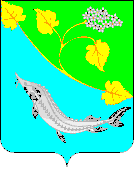 ОтветственныйисполнительПрограммы(подпрограммы)Отдел по жизнеобеспечению администрации Ленинского муниципального районаСоисполнителиПрограммы(подпрограммы)Отдел архитектуры и градостроительства администрации Ленинского муниципального района, отдел образования администрации Ленинского муниципального района, отдел по культуре, молодежной политике, физической культуре и спорту администрации Ленинского муниципального района, МБУК «ДК Октябрь»,  учреждения образования Ленинского муниципального района, администрация городского поселения город ЛенинскПодпрограммыПрограммыСтроительство и модернизация социальных объектов.Газификация.Увековечение памяти погибших при защите Отечества.Чистая водаЦелиПрограммы(подпрограммы)Основными целями Программы является создание системы экономико-правовых условий, направленных на:1. Увеличение количества социальных объектов и их модернизация;2. Газификацию социальных объектов и создание при этом условий, соответствующих нормативам3. Увеличение доли населения, обеспеченного питьевой водой, отвечающей требованиям безопасностиЗадачи Программы (подпрограммы) Задачами Программы являются: техническое перевооружение, реконструкция, строительство и модернизация социальных объектов; повышение уровня газификации объектов социально-культурного назначения;развитие систем коммунальной инфраструктуры в секторе водоснабженияЦелевые показатели Программы (подпрограммы) 1. Количество реконструированных социальных объектов – 1 единица;2. Количество установленных газовых блочно-модульных котельных - 8 штук;3. Количество отремонтированных социальных объектов – 1 единица;4. Количество спортивных площадок – 1 единица;5. Количество социальных объектов, на которых выполнен капитальный ремонт – 1 единица;6. Площадь восстановленной кровли – 6300,00 кв. м;7. Количество отремонтированных зданий и помещений учреждений культуры – 1 единица;8. Площадь благоустроенной территории – 250 кв. м;9. Количество восстановленных воинских захоронений – 2 единицы;10. Количество реализованных проектов местных инициатив –38 проектов;11. Количество разработанных проектов – 0;12. Количество вновь возведенных спортивных объектов – 2.Сроки и этапы реализации Программы(подпрограммы)Сроки реализации 2018 - 2026годы.Этапы:Подпрограмма 1: «Строительство и модернизация социальных объектов»:1 этап – 2018 год, 2 этап – 2019 - 2026годы;Подпрограмма 2: «Газификация»: 1 этап - 2018 год, 2 этап – 2019 - 2026 годы;Подпрограмма 3: «Увековечение памяти погибших при защите Отечества»: 1 этап – 2021 - 2026 годы;Подпрограмма 4: «Чистая вода»: 1 этап – 2022 - 2026 годыОбъемы и источники финансирования Программы(подпрограммы)Общий объем финансирования программы составляет – 171721,31 тысяч рублей, в том числе: за счет средств федерального бюджета - 0,00 тысяч рублей, областного бюджета – 156633,59 тысяч рублей, бюджета района – 15087,72 тысяч рублей, в том числе по годам:федеральный бюджет:0,00 тысяч рублей - 2018 год; 0,00 тысяч рублей - 2019 год; 0,00 тысяч рублей - 2020 год;0,00 тысяч рублей – 2021 год; 0,00 тысяч рублей – 2022 год; 0,00 тысяч рублей – 2023 год;0,00 тысяч рублей – 2024 год;0,00 тысяч рублей – 2025 год;0,00 тысяч рублей – 2026 год;областной бюджет:0,00 тысяч рублей – 2018 год; 0,00 тысяч рублей – 2019 год; 26265,00 тысяч рублей – 2020 год;33746,49 тысяч рублей – 2021 год; 72296,00 тысяч рублей – 2022 год; 15076,10 тысяч рублей – 2023 год;9250,00 тысяч рублей – 2024 год;0,00 тысяч рублей – 2025 год;0,00 тысяч рублей – 2026 год;бюджет района:0,00 тысяч рублей – 2018 год; 620,00 тысяч рублей – 2019 год; 1875,37 тысяч рублей – 2020 год; 3263,14 тысяч рублей – 2021 год; 1224,70 тысяч рублей – 2022 год; 1260,49 тысяч рублей – 2023 год;2716,79 тысяч рублей – 2024 год;1775,79 тысяч рублей – 2025 год;2351,44 тысяч рублей – 2026 год.Общий объем налоговых расходов Ленинского муниципального района в рамках реализации муниципальной программы на 2021 - 2026 года составит 0,00 тысяч рублей, в том числе по годам:2021 год - 0,00 тысяч рублей;2022 год - 0,00 тысяч рублей;2023 год - 0,00 тысяч рублей;2024 год - 0,00 тысяч рублей;2025 год - 0,00 тысяч рублей;2026 год - 0,00 тысяч рублей.Ожидаемыерезультаты реализации Программы (подпрограммы)Капитальный ремонт здания МКОУ «Ленинская СОШ № 2» Ленинского муниципального района Волгоградской области;Перевод на автономное отопление МКОУ «Царевская СОШ» Ленинского муниципального района Волгоградской области;Установка спортивного оборудования для малых спортивных площадок для муниципальных центров тестирования ВФСК ГТО в рамках реализации федерального проекта «Создание для всех групп населения условий для занятий физической культурой и спортом, массовым спортом, в том числе повышение уровня обеспеченности населения объектами спорта и подготовка спортивного резерва»;Ремонт и обновление материально-технической базы МБУК «ДК Октябрь»;Перевод на автономное отопление МКОУ «Заплавинская СОШ» Ленинского муниципального района Волгоградской области;Техническое перевооружение системы отопления МКДОУ «Маляевский детский сад» Ленинского муниципального района Волгоградской области;Капитальный ремонт здания МКДОУ «Детский сад № 1 «Буратино» Ленинского муниципального района Волгоградской области;Замена кровли и выполнение необходимых работ в зданиях образовательных организаций  Ленинского муниципального района;Региональный проект «Обеспечение качественно нового уровня развития инфраструктуры культуры («Культурная среда») - Развитие муниципальных домов культуры;Благоустройство территории МБУК ДК «Октябрь»;Строительство объекта «Автономный источник теплоснабжения к зданию МКУК Маляевского сельского поселения «Маляевский центр культуры и досуга»;Проведение восстановительных работ на воинских захоронениях;Реализация проектов местных инициатив на территории Ленинского муниципального района Волгоградской области;Проектирование объектов питьевого водоснабжения и водоподготовки;Универсальный спортивный зал в городском поселении город Ленинск Ленинского муниципального района Волгоградской области;Автономный источник теплоснабжения к зданию МКОУ «Покровская СОШ» Ленинского муниципального района Волгоградской области;Автономный источник теплоснабжения к зданию МКОУ «Каршевитская СОШ» Ленинского муниципального района Волгоградской области;Автономный источник теплоснабжения к зданию МКУК Каршевитского сельского поселения «Каршевитский центр культуры и досуга»;Автономный источник теплоснабжения к зданию администрации Каршевитского сельского поселения;Автономный источник теплоснабжения к зданию МКУК Покровского сельского поселения «Покровский центр культуры и досуга»;Справочно: объем налоговых расходов Ленинского муниципального района в рамках реализации муниципальной программы (всего)0,00 тысяч рублей.№п/пЦель (цени), задача (задачи), мероприятияНаименование целевого показателяЕдиницаизмеренияЗначения целевых показателейЗначения целевых показателейЗначения целевых показателейЗначения целевых показателейЗначения целевых показателейЗначения целевых показателейЗначения целевых показателейЗначения целевых показателейЗначения целевых показателейЗначения целевых показателейЗначения целевых показателей№п/пЦель (цени), задача (задачи), мероприятияНаименование целевого показателяЕдиницаизмерениябазовый 2016 годтекущий 2017 годпервый год реализации муниципальной программы 2018 годвторой год реализации муниципальной программы 2019 годтретий год реализации муниципальной программы 2020 годчетвертый год реализации муниципальной программы 2021 годпятый год реализации муниципальной программы 2022 годшестой год реализации муниципальной программы 2023 годседьмой год реализации муниципальной программы 2024 годседьмой год реализации муниципальной программы 2025 годвосьмой год реализации муниципальной программы 2026 год123456789101112131415Муниципальная программа «Капитальное строительство и развитие социальной сферы Ленинского муниципального района»Муниципальная программа «Капитальное строительство и развитие социальной сферы Ленинского муниципального района»Муниципальная программа «Капитальное строительство и развитие социальной сферы Ленинского муниципального района»Муниципальная программа «Капитальное строительство и развитие социальной сферы Ленинского муниципального района»Муниципальная программа «Капитальное строительство и развитие социальной сферы Ленинского муниципального района»Муниципальная программа «Капитальное строительство и развитие социальной сферы Ленинского муниципального района»Муниципальная программа «Капитальное строительство и развитие социальной сферы Ленинского муниципального района»Муниципальная программа «Капитальное строительство и развитие социальной сферы Ленинского муниципального района»Муниципальная программа «Капитальное строительство и развитие социальной сферы Ленинского муниципального района»Муниципальная программа «Капитальное строительство и развитие социальной сферы Ленинского муниципального района»Муниципальная программа «Капитальное строительство и развитие социальной сферы Ленинского муниципального района»Муниципальная программа «Капитальное строительство и развитие социальной сферы Ленинского муниципального района»Муниципальная программа «Капитальное строительство и развитие социальной сферы Ленинского муниципального района»Муниципальная программа «Капитальное строительство и развитие социальной сферы Ленинского муниципального района»Муниципальная программа «Капитальное строительство и развитие социальной сферы Ленинского муниципального района»Цель (цели)увеличение количества социальных объектов и их модернизация; газификация социальных объектов и создание при этом условий, соответствующих нормативам;увеличение доли населения, обеспеченного питьевой водой, отвечающей требованиям безопасности.увеличение количества социальных объектов и их модернизация; газификация социальных объектов и создание при этом условий, соответствующих нормативам;увеличение доли населения, обеспеченного питьевой водой, отвечающей требованиям безопасности.увеличение количества социальных объектов и их модернизация; газификация социальных объектов и создание при этом условий, соответствующих нормативам;увеличение доли населения, обеспеченного питьевой водой, отвечающей требованиям безопасности.увеличение количества социальных объектов и их модернизация; газификация социальных объектов и создание при этом условий, соответствующих нормативам;увеличение доли населения, обеспеченного питьевой водой, отвечающей требованиям безопасности.увеличение количества социальных объектов и их модернизация; газификация социальных объектов и создание при этом условий, соответствующих нормативам;увеличение доли населения, обеспеченного питьевой водой, отвечающей требованиям безопасности.увеличение количества социальных объектов и их модернизация; газификация социальных объектов и создание при этом условий, соответствующих нормативам;увеличение доли населения, обеспеченного питьевой водой, отвечающей требованиям безопасности.увеличение количества социальных объектов и их модернизация; газификация социальных объектов и создание при этом условий, соответствующих нормативам;увеличение доли населения, обеспеченного питьевой водой, отвечающей требованиям безопасности.увеличение количества социальных объектов и их модернизация; газификация социальных объектов и создание при этом условий, соответствующих нормативам;увеличение доли населения, обеспеченного питьевой водой, отвечающей требованиям безопасности.увеличение количества социальных объектов и их модернизация; газификация социальных объектов и создание при этом условий, соответствующих нормативам;увеличение доли населения, обеспеченного питьевой водой, отвечающей требованиям безопасности.увеличение количества социальных объектов и их модернизация; газификация социальных объектов и создание при этом условий, соответствующих нормативам;увеличение доли населения, обеспеченного питьевой водой, отвечающей требованиям безопасности.увеличение количества социальных объектов и их модернизация; газификация социальных объектов и создание при этом условий, соответствующих нормативам;увеличение доли населения, обеспеченного питьевой водой, отвечающей требованиям безопасности.увеличение количества социальных объектов и их модернизация; газификация социальных объектов и создание при этом условий, соответствующих нормативам;увеличение доли населения, обеспеченного питьевой водой, отвечающей требованиям безопасности.увеличение количества социальных объектов и их модернизация; газификация социальных объектов и создание при этом условий, соответствующих нормативам;увеличение доли населения, обеспеченного питьевой водой, отвечающей требованиям безопасности.Задача (задачи)техническое перевооружение, реконструкция, строительство и модернизация социальных объектов; повышение уровня газификации объектов социально-культурного назначения;развитие систем коммунальной инфраструктуры в секторе водоснабжениятехническое перевооружение, реконструкция, строительство и модернизация социальных объектов; повышение уровня газификации объектов социально-культурного назначения;развитие систем коммунальной инфраструктуры в секторе водоснабжениятехническое перевооружение, реконструкция, строительство и модернизация социальных объектов; повышение уровня газификации объектов социально-культурного назначения;развитие систем коммунальной инфраструктуры в секторе водоснабжениятехническое перевооружение, реконструкция, строительство и модернизация социальных объектов; повышение уровня газификации объектов социально-культурного назначения;развитие систем коммунальной инфраструктуры в секторе водоснабжениятехническое перевооружение, реконструкция, строительство и модернизация социальных объектов; повышение уровня газификации объектов социально-культурного назначения;развитие систем коммунальной инфраструктуры в секторе водоснабжениятехническое перевооружение, реконструкция, строительство и модернизация социальных объектов; повышение уровня газификации объектов социально-культурного назначения;развитие систем коммунальной инфраструктуры в секторе водоснабжениятехническое перевооружение, реконструкция, строительство и модернизация социальных объектов; повышение уровня газификации объектов социально-культурного назначения;развитие систем коммунальной инфраструктуры в секторе водоснабжениятехническое перевооружение, реконструкция, строительство и модернизация социальных объектов; повышение уровня газификации объектов социально-культурного назначения;развитие систем коммунальной инфраструктуры в секторе водоснабжениятехническое перевооружение, реконструкция, строительство и модернизация социальных объектов; повышение уровня газификации объектов социально-культурного назначения;развитие систем коммунальной инфраструктуры в секторе водоснабжениятехническое перевооружение, реконструкция, строительство и модернизация социальных объектов; повышение уровня газификации объектов социально-культурного назначения;развитие систем коммунальной инфраструктуры в секторе водоснабжениятехническое перевооружение, реконструкция, строительство и модернизация социальных объектов; повышение уровня газификации объектов социально-культурного назначения;развитие систем коммунальной инфраструктуры в секторе водоснабжениятехническое перевооружение, реконструкция, строительство и модернизация социальных объектов; повышение уровня газификации объектов социально-культурного назначения;развитие систем коммунальной инфраструктуры в секторе водоснабжениятехническое перевооружение, реконструкция, строительство и модернизация социальных объектов; повышение уровня газификации объектов социально-культурного назначения;развитие систем коммунальной инфраструктуры в секторе водоснабжения1Капитальный ремонт здания МКОУ «Ленинская СОШ № 2» Ленинского муниципального района Волгоградской областиКоличество социальных объектов, на которых выполнен капитальный ремонтединиц000000000012Исключено с 01.01.20233Установка спортивного оборудования для малых спортивных площадок для муниципальных центров тестирования ВФСК ГТО в рамках реализации федерального проекта «Создание для всех групп населения условий для занятий физической культурой и спортом, массовым спортом, в том числе повышение уровня обеспеченности населения объектами спорта и подготовка спортивного резерва»Количество спортивных площадокединиц000100000004Ремонт и обновление материально-технической базы МБУК «ДК Октябрь» Количество отремонтированных социальных объектовединиц000011000005Замена кровли и выполнение необходимых работ в зданиях образовательных организаций Ленинского муниципального районаПлощадь восстановленной кровликв. м0000900,00900,00900,00900,00900,00900,00900,006Капитальный ремонт здания МКДОУ «Детский сад № 1 «Буратино» Ленинского муниципального района Волгоградской областиКоличество социальных объектов, на которых выполнен капитальный ремонтединиц000000000007Перевод на автономное отопление МКОУ «Царевская СОШ» Ленинского муниципального района Волгоградской области Количество установленных газовых блочно - модульных котельных штук000001000008Перевод на автономное отопление МКОУ «Заплавинская СОШ» Ленинского муниципального района Волгоградской области Количество установленных газовых блочно - модульных котельных штук000000000009Техническое перевооружение системы отопления МКДОУ «Маляевский детский сад» Ленинского муниципального района Волгоградской областиКоличество установленных газовых блочно - модульных котельныхштук0000010000010Региональный проект «Обеспечение качественно нового уровня развития инфраструктуры культуры («Культурная среда»)Количество отремонтированных зданий и помещений учреждений культурыединиц0000100000010.1Развитие муниципальных домов культурыКоличество отремонтированных зданий и помещений учреждений культуры единиц0000100000011Благоустройство территории МБУК ДК «Октябрь»Площадь благоустроенной территориикв. м000025000000012Строительство объекта «Автономный источник теплоснабжения к зданию МКУК Маляевского сельского поселения «Маляевский центр культуры и досуга»Количество установленных газовых блочно - модульных котельных штук0000010000013Проведение восстановительных работ на воинских захороненияхКоличество восстановленных воинских захороненийединиц0000020000014Реализация проектов местных инициатив на территории Ленинского муниципального района Волгоградской областиКоличество реализованных проектов местных инициативединиц0000011014130015Проектирование объектов питьевого водоснабжения и водоподготовкиКоличество разработанных проектовединиц0000000000016Универсальный спортивный зал в городском поселении г.Ленинск Ленинского муниципального района Волгоградской областиКоличество вновь возведенных спортивных объектовединиц0000001000017Автономный источник теплоснабжения к зданию МКОУ «Покровская СОШ» Ленинского муниципального района Волгоградской областиКоличество установленных газовых блочно штук-------000118Автономный источник теплоснабжения к зданию МКОУ «Каршевитская СОШ» Ленинского муниципального района Волгоградской областиКоличество установленных газовых блочно штук-------000119Автономный источник теплоснабжения к зданию МКУК Каршевитского сельского поселения «Каршевитский центр культуры и досуга» Количество установленных газовых блочно штук-------000120Автономный источник теплоснабжения к зданию администрации Каршевитского сельского поселения Количество установленных газовых блочно штук-------000121Автономный источник теплоснабжения к зданию МКУК Покровского сельского поселения «Покровский центр культуры и досуга» Количество установленных газовых блочно штук-------0001I. Подпрограмма «Строительство и модернизация социальных объектов»I. Подпрограмма «Строительство и модернизация социальных объектов»I. Подпрограмма «Строительство и модернизация социальных объектов»I. Подпрограмма «Строительство и модернизация социальных объектов»I. Подпрограмма «Строительство и модернизация социальных объектов»I. Подпрограмма «Строительство и модернизация социальных объектов»I. Подпрограмма «Строительство и модернизация социальных объектов»I. Подпрограмма «Строительство и модернизация социальных объектов»I. Подпрограмма «Строительство и модернизация социальных объектов»I. Подпрограмма «Строительство и модернизация социальных объектов»I. Подпрограмма «Строительство и модернизация социальных объектов»I. Подпрограмма «Строительство и модернизация социальных объектов»I. Подпрограмма «Строительство и модернизация социальных объектов»Цель (цели)увеличение количества социальных объектов и их модернизацияувеличение количества социальных объектов и их модернизацияувеличение количества социальных объектов и их модернизацияувеличение количества социальных объектов и их модернизацияувеличение количества социальных объектов и их модернизацияувеличение количества социальных объектов и их модернизацияувеличение количества социальных объектов и их модернизацияувеличение количества социальных объектов и их модернизацияувеличение количества социальных объектов и их модернизацияувеличение количества социальных объектов и их модернизацияувеличение количества социальных объектов и их модернизацияувеличение количества социальных объектов и их модернизацияЗадача (задачи)техническое перевооружение, реконструкция, строительство и модернизация социальных объектовтехническое перевооружение, реконструкция, строительство и модернизация социальных объектовтехническое перевооружение, реконструкция, строительство и модернизация социальных объектовтехническое перевооружение, реконструкция, строительство и модернизация социальных объектовтехническое перевооружение, реконструкция, строительство и модернизация социальных объектовтехническое перевооружение, реконструкция, строительство и модернизация социальных объектовтехническое перевооружение, реконструкция, строительство и модернизация социальных объектовтехническое перевооружение, реконструкция, строительство и модернизация социальных объектовтехническое перевооружение, реконструкция, строительство и модернизация социальных объектовтехническое перевооружение, реконструкция, строительство и модернизация социальных объектовтехническое перевооружение, реконструкция, строительство и модернизация социальных объектовтехническое перевооружение, реконструкция, строительство и модернизация социальных объектов1Капитальный ремонт здания МКОУ «Ленинская СОШ № 2» Ленинского муниципального района Волгоградской областиединиц000000000012Исключено с 01.01.20233Установка спортивного оборудования для малых спортивных площадок для муниципальных центров тестирования ВФСК ГТО в рамках реализации федерального проекта «Создание для всех групп населения условий для занятий физической культурой и спортом, массовым спортом, в том числе повышение уровня обеспеченности населения объектами спорта и подготовка спортивного резерва»Количество созданных спортивных площадокединиц000100000004Ремонт и обновление материально-технической базы МБУК «ДК Октябрь» Количество отремонтированных социальных объектовединиц000011000005Замена кровли и выполнение необходимых работ в зданиях образовательных организаций Ленинского муниципального районаПлощадь восстановленной кровликв. м0000900,00900,00900,00900,00900,00900,00900,006Капитальный ремонт здания МКДОУ «Детский сад № 1 «Буратино» Ленинского муниципального района Волгоградской областиКоличество социальных объектов, на которых выполнен капитальный ремонтединиц000000000007Региональный проект «Обеспечение качественно нового уровня развития инфраструктуры культуры («Культурная среда»). Количество отремонтированных зданий и помещений учреждений культурыединиц000010000007.1.Развитие муниципальных домов культурыКоличество отремонтированных зданий и помещений учреждений культуры единиц000010000008Благоустройство территории МБУК ДК «Октябрь»Площадь благоустроенной территориикв. м00002500000009Реализация проектов местных инициатив на территории Ленинского муниципального района Волгоградской областиКоличество реализованных проектов местных инициативединиц0000011014130010Универсальный спортивный зал в городском поселении г. Ленинск Ленинского муниципального района Волгоградской областиКоличество вновь возведенных спортивных объектовединиц00000010000II. Подпрограмма «Газификация»II. Подпрограмма «Газификация»II. Подпрограмма «Газификация»II. Подпрограмма «Газификация»II. Подпрограмма «Газификация»II. Подпрограмма «Газификация»II. Подпрограмма «Газификация»II. Подпрограмма «Газификация»II. Подпрограмма «Газификация»II. Подпрограмма «Газификация»II. Подпрограмма «Газификация»II. Подпрограмма «Газификация»II. Подпрограмма «Газификация»Цель (цели)газификация социальных объектов и создание при этом условий, соответствующих нормативамгазификация социальных объектов и создание при этом условий, соответствующих нормативамгазификация социальных объектов и создание при этом условий, соответствующих нормативамгазификация социальных объектов и создание при этом условий, соответствующих нормативамгазификация социальных объектов и создание при этом условий, соответствующих нормативамгазификация социальных объектов и создание при этом условий, соответствующих нормативамгазификация социальных объектов и создание при этом условий, соответствующих нормативамгазификация социальных объектов и создание при этом условий, соответствующих нормативамгазификация социальных объектов и создание при этом условий, соответствующих нормативамгазификация социальных объектов и создание при этом условий, соответствующих нормативамгазификация социальных объектов и создание при этом условий, соответствующих нормативамгазификация социальных объектов и создание при этом условий, соответствующих нормативамЗадача (задачи)повышение уровня газификации объектов социально-культурного назначенияповышение уровня газификации объектов социально-культурного назначенияповышение уровня газификации объектов социально-культурного назначенияповышение уровня газификации объектов социально-культурного назначенияповышение уровня газификации объектов социально-культурного назначенияповышение уровня газификации объектов социально-культурного назначенияповышение уровня газификации объектов социально-культурного назначенияповышение уровня газификации объектов социально-культурного назначенияповышение уровня газификации объектов социально-культурного назначенияповышение уровня газификации объектов социально-культурного назначенияповышение уровня газификации объектов социально-культурного назначенияповышение уровня газификации объектов социально-культурного назначения1Перевод на автономное отопление МКОУ «Царевская СОШ» Ленинского муниципального района Волгоградской области Количество установленных газовых блочно-модульных котельныхштук000001000002Перевод на автономное отопление МКОУ «Заплавинская СОШ» Ленинского муниципального района Волгоградской области Количество установленных газовых блочно-модульных котельныхштук000000000003Техническое перевооружение системы отопления МКДОУ «Маляевский детский сад» Ленинского муниципального района Волгоградской областиКоличество установленных газовых блочно-модульных котельныхштук000001000004Строительство объекта «Автономный источник теплоснабжения к зданию МКУК Маляевского сельского поселения «Маляевский центр культуры и досуга»Количество установленных газовых блочно-модульных котельных штук000001000005Автономный источник теплоснабжения к зданию МКОУ «Покровская СОШ» Ленинского муниципального района Волгоградской областиКоличество установленных газовых блочно штук-------00016Автономный источник теплоснабжения к зданию МКОУ «Каршевитская СОШ» Ленинского муниципального района Волгоградской областиКоличество установленных газовых блочно штук-------00017Автономный источник теплоснабжения к зданию МКУК Каршевитского сельского поселения «Каршевитский центр культуры и досуга» Количество установленных газовых блочно штук-------00018Автономный источник теплоснабжения к зданию администрации Каршевитского сельского поселения Количество установленных газовых блочно штук-------00019Автономный источник теплоснабжения к зданию МКУК Покровского сельского поселения «Покровский центр культуры и досуга» Количество установленных газовых блочно штук-------0001III. Подпрограмма«Увековечение памяти погибших при защите Отечества»III. Подпрограмма«Увековечение памяти погибших при защите Отечества»III. Подпрограмма«Увековечение памяти погибших при защите Отечества»III. Подпрограмма«Увековечение памяти погибших при защите Отечества»III. Подпрограмма«Увековечение памяти погибших при защите Отечества»III. Подпрограмма«Увековечение памяти погибших при защите Отечества»III. Подпрограмма«Увековечение памяти погибших при защите Отечества»III. Подпрограмма«Увековечение памяти погибших при защите Отечества»III. Подпрограмма«Увековечение памяти погибших при защите Отечества»III. Подпрограмма«Увековечение памяти погибших при защите Отечества»III. Подпрограмма«Увековечение памяти погибших при защите Отечества»III. Подпрограмма«Увековечение памяти погибших при защите Отечества»III. Подпрограмма«Увековечение памяти погибших при защите Отечества»III. Подпрограмма«Увековечение памяти погибших при защите Отечества»Цель (цели)увеличение количества социальных объектов и их модернизацияувеличение количества социальных объектов и их модернизацияувеличение количества социальных объектов и их модернизацияувеличение количества социальных объектов и их модернизацияувеличение количества социальных объектов и их модернизацияувеличение количества социальных объектов и их модернизацияувеличение количества социальных объектов и их модернизацияувеличение количества социальных объектов и их модернизацияувеличение количества социальных объектов и их модернизацияувеличение количества социальных объектов и их модернизацияувеличение количества социальных объектов и их модернизацияувеличение количества социальных объектов и их модернизацияЗадача (задачи)техническое перевооружение, реконструкция, строительство и модернизация социальных объектовтехническое перевооружение, реконструкция, строительство и модернизация социальных объектовтехническое перевооружение, реконструкция, строительство и модернизация социальных объектовтехническое перевооружение, реконструкция, строительство и модернизация социальных объектовтехническое перевооружение, реконструкция, строительство и модернизация социальных объектовтехническое перевооружение, реконструкция, строительство и модернизация социальных объектовтехническое перевооружение, реконструкция, строительство и модернизация социальных объектовтехническое перевооружение, реконструкция, строительство и модернизация социальных объектовтехническое перевооружение, реконструкция, строительство и модернизация социальных объектовтехническое перевооружение, реконструкция, строительство и модернизация социальных объектовтехническое перевооружение, реконструкция, строительство и модернизация социальных объектовтехническое перевооружение, реконструкция, строительство и модернизация социальных объектов1Проведение восстановительных работ на воинских захороненияхколичество восстановленных воинских захороненийединиц00000200000IV.Подпрограмма «Чистая вода»IV.Подпрограмма «Чистая вода»IV.Подпрограмма «Чистая вода»IV.Подпрограмма «Чистая вода»IV.Подпрограмма «Чистая вода»IV.Подпрограмма «Чистая вода»IV.Подпрограмма «Чистая вода»IV.Подпрограмма «Чистая вода»IV.Подпрограмма «Чистая вода»IV.Подпрограмма «Чистая вода»IV.Подпрограмма «Чистая вода»IV.Подпрограмма «Чистая вода»IV.Подпрограмма «Чистая вода»IV.Подпрограмма «Чистая вода»Цель (цели)-увеличение доли населения, обеспеченного питьевой водой, отвечающей требованиям безопасности-увеличение доли населения, обеспеченного питьевой водой, отвечающей требованиям безопасности-увеличение доли населения, обеспеченного питьевой водой, отвечающей требованиям безопасности-увеличение доли населения, обеспеченного питьевой водой, отвечающей требованиям безопасности-увеличение доли населения, обеспеченного питьевой водой, отвечающей требованиям безопасности-увеличение доли населения, обеспеченного питьевой водой, отвечающей требованиям безопасности-увеличение доли населения, обеспеченного питьевой водой, отвечающей требованиям безопасности-увеличение доли населения, обеспеченного питьевой водой, отвечающей требованиям безопасности-увеличение доли населения, обеспеченного питьевой водой, отвечающей требованиям безопасности-увеличение доли населения, обеспеченного питьевой водой, отвечающей требованиям безопасности-увеличение доли населения, обеспеченного питьевой водой, отвечающей требованиям безопасности-увеличение доли населения, обеспеченного питьевой водой, отвечающей требованиям безопасностиЗадача (задачи)-развитие систем коммунальной инфраструктуры в секторе водоснабжения-развитие систем коммунальной инфраструктуры в секторе водоснабжения-развитие систем коммунальной инфраструктуры в секторе водоснабжения-развитие систем коммунальной инфраструктуры в секторе водоснабжения-развитие систем коммунальной инфраструктуры в секторе водоснабжения-развитие систем коммунальной инфраструктуры в секторе водоснабжения-развитие систем коммунальной инфраструктуры в секторе водоснабжения-развитие систем коммунальной инфраструктуры в секторе водоснабжения-развитие систем коммунальной инфраструктуры в секторе водоснабжения-развитие систем коммунальной инфраструктуры в секторе водоснабжения-развитие систем коммунальной инфраструктуры в секторе водоснабжения-развитие систем коммунальной инфраструктуры в секторе водоснабжения1Проектирование объектов питьевого водоснабжения и водоподготовкиКоличество разработанных проектов единиц00000000000№ п/пНаименование мероприятияОтветственный исполнитель, соисполнитель муниципальной программы, подпрограммыГод реализацииОбъемы и источники финансирования (тыс.рублей)Объемы и источники финансирования (тыс.рублей)Объемы и источники финансирования (тыс.рублей)Объемы и источники финансирования (тыс.рублей)Объемы и источники финансирования (тыс.рублей)Непосредственные результаты реализации мероприятия№ п/пНаименование мероприятияОтветственный исполнитель, соисполнитель муниципальной программы, подпрограммыГод реализациивсегов том числев том числев том числев том числе№ п/пНаименование мероприятияОтветственный исполнитель, соисполнитель муниципальной программы, подпрограммыГод реализациивсегофедеральный бюджетобластной бюджетместный бюджетвнебюджетные средства12345678910Муниципальная программа «Капитальное строительство и развитие социальной сферы Ленинского муниципального района» Муниципальная программа «Капитальное строительство и развитие социальной сферы Ленинского муниципального района» Муниципальная программа «Капитальное строительство и развитие социальной сферы Ленинского муниципального района» Муниципальная программа «Капитальное строительство и развитие социальной сферы Ленинского муниципального района» Муниципальная программа «Капитальное строительство и развитие социальной сферы Ленинского муниципального района» Муниципальная программа «Капитальное строительство и развитие социальной сферы Ленинского муниципального района» Муниципальная программа «Капитальное строительство и развитие социальной сферы Ленинского муниципального района» Муниципальная программа «Капитальное строительство и развитие социальной сферы Ленинского муниципального района» Муниципальная программа «Капитальное строительство и развитие социальной сферы Ленинского муниципального района» Муниципальная программа «Капитальное строительство и развитие социальной сферы Ленинского муниципального района» 1.Капитальный ремонт здания МКОУ «Ленинская СОШ № 2» Ленинского муниципального района Волгоградской областиОтдел по жизнеобеспечению администрации Ленинского муниципального района, отдел образования администрации Ленинского муниципального района 20180,000,000,000,000,00Улучшение качества оказываемых услуг, внедрение энергоэффективного оборудования 1.Капитальный ремонт здания МКОУ «Ленинская СОШ № 2» Ленинского муниципального района Волгоградской областиОтдел по жизнеобеспечению администрации Ленинского муниципального района, отдел образования администрации Ленинского муниципального района 20190,000,000,000,000,00Улучшение качества оказываемых услуг, внедрение энергоэффективного оборудования 1.Капитальный ремонт здания МКОУ «Ленинская СОШ № 2» Ленинского муниципального района Волгоградской областиОтдел по жизнеобеспечению администрации Ленинского муниципального района, отдел образования администрации Ленинского муниципального района 20200,000,000,000,000,00Улучшение качества оказываемых услуг, внедрение энергоэффективного оборудования 1.Капитальный ремонт здания МКОУ «Ленинская СОШ № 2» Ленинского муниципального района Волгоградской областиОтдел по жизнеобеспечению администрации Ленинского муниципального района, отдел образования администрации Ленинского муниципального района 20210,000,000,000,000,00Улучшение качества оказываемых услуг, внедрение энергоэффективного оборудования 1.Капитальный ремонт здания МКОУ «Ленинская СОШ № 2» Ленинского муниципального района Волгоградской областиОтдел по жизнеобеспечению администрации Ленинского муниципального района, отдел образования администрации Ленинского муниципального района 2022599,900,000,00599,900,00Улучшение качества оказываемых услуг, внедрение энергоэффективного оборудования 1.Капитальный ремонт здания МКОУ «Ленинская СОШ № 2» Ленинского муниципального района Волгоградской областиОтдел по жизнеобеспечению администрации Ленинского муниципального района, отдел образования администрации Ленинского муниципального района 20230,000,000,000,000,00Улучшение качества оказываемых услуг, внедрение энергоэффективного оборудования 1.Капитальный ремонт здания МКОУ «Ленинская СОШ № 2» Ленинского муниципального района Волгоградской областиОтдел по жизнеобеспечению администрации Ленинского муниципального района, отдел образования администрации Ленинского муниципального района 20240,000,000,000,000,00Улучшение качества оказываемых услуг, внедрение энергоэффективного оборудования 1.Капитальный ремонт здания МКОУ «Ленинская СОШ № 2» Ленинского муниципального района Волгоградской областиОтдел по жизнеобеспечению администрации Ленинского муниципального района, отдел образования администрации Ленинского муниципального района 20250,000,000,000,000,00Улучшение качества оказываемых услуг, внедрение энергоэффективного оборудования 1.Капитальный ремонт здания МКОУ «Ленинская СОШ № 2» Ленинского муниципального района Волгоградской областиОтдел по жизнеобеспечению администрации Ленинского муниципального района, отдел образования администрации Ленинского муниципального района 2026575,650,000,00575,650,00Улучшение качества оказываемых услуг, внедрение энергоэффективного оборудования 2.Исключено с 01.01.202320180,000,000,000,000,002.Исключено с 01.01.202320190,000,000,000,000,002.Исключено с 01.01.202320200,000,000,000,000,002.Исключено с 01.01.202320210,000,000,000,000,002.Исключено с 01.01.202320220,000,000,000,000,003.Установка спортивного оборудования для малых спортивных площадок для муниципальных центров тестирования ВФСК ГТО в рамках реализации федерального проекта «Создание для всех групп населения условий для занятий физической культурой и спортом, массовым спортом, в том числе повышение уровня обеспеченности населения объектами спорта и подготовка спортивного резерва»Отдел по жизнеобеспечению администрации Ленинского муниципального района, отдел образования администрации Ленинского муниципального района, МКУ «Ленинская спортивная школа»20180,000,000,000,000,00Улучшение качества оказываемых услуг 3.Установка спортивного оборудования для малых спортивных площадок для муниципальных центров тестирования ВФСК ГТО в рамках реализации федерального проекта «Создание для всех групп населения условий для занятий физической культурой и спортом, массовым спортом, в том числе повышение уровня обеспеченности населения объектами спорта и подготовка спортивного резерва»Отдел по жизнеобеспечению администрации Ленинского муниципального района, отдел образования администрации Ленинского муниципального района, МКУ «Ленинская спортивная школа»2019250,000,000,00250,000,00Улучшение качества оказываемых услуг 3.Установка спортивного оборудования для малых спортивных площадок для муниципальных центров тестирования ВФСК ГТО в рамках реализации федерального проекта «Создание для всех групп населения условий для занятий физической культурой и спортом, массовым спортом, в том числе повышение уровня обеспеченности населения объектами спорта и подготовка спортивного резерва»Отдел по жизнеобеспечению администрации Ленинского муниципального района, отдел образования администрации Ленинского муниципального района, МКУ «Ленинская спортивная школа»20200,000,000,000,000,003.Установка спортивного оборудования для малых спортивных площадок для муниципальных центров тестирования ВФСК ГТО в рамках реализации федерального проекта «Создание для всех групп населения условий для занятий физической культурой и спортом, массовым спортом, в том числе повышение уровня обеспеченности населения объектами спорта и подготовка спортивного резерва»Отдел по жизнеобеспечению администрации Ленинского муниципального района, отдел образования администрации Ленинского муниципального района, МКУ «Ленинская спортивная школа»20210,000,000,000,000,003.Установка спортивного оборудования для малых спортивных площадок для муниципальных центров тестирования ВФСК ГТО в рамках реализации федерального проекта «Создание для всех групп населения условий для занятий физической культурой и спортом, массовым спортом, в том числе повышение уровня обеспеченности населения объектами спорта и подготовка спортивного резерва»Отдел по жизнеобеспечению администрации Ленинского муниципального района, отдел образования администрации Ленинского муниципального района, МКУ «Ленинская спортивная школа»20220,000,000,000,000,003.Установка спортивного оборудования для малых спортивных площадок для муниципальных центров тестирования ВФСК ГТО в рамках реализации федерального проекта «Создание для всех групп населения условий для занятий физической культурой и спортом, массовым спортом, в том числе повышение уровня обеспеченности населения объектами спорта и подготовка спортивного резерва»Отдел по жизнеобеспечению администрации Ленинского муниципального района, отдел образования администрации Ленинского муниципального района, МКУ «Ленинская спортивная школа»20230,000,000,000,000,003.Установка спортивного оборудования для малых спортивных площадок для муниципальных центров тестирования ВФСК ГТО в рамках реализации федерального проекта «Создание для всех групп населения условий для занятий физической культурой и спортом, массовым спортом, в том числе повышение уровня обеспеченности населения объектами спорта и подготовка спортивного резерва»Отдел по жизнеобеспечению администрации Ленинского муниципального района, отдел образования администрации Ленинского муниципального района, МКУ «Ленинская спортивная школа»20240,000,000,000,000,003.Установка спортивного оборудования для малых спортивных площадок для муниципальных центров тестирования ВФСК ГТО в рамках реализации федерального проекта «Создание для всех групп населения условий для занятий физической культурой и спортом, массовым спортом, в том числе повышение уровня обеспеченности населения объектами спорта и подготовка спортивного резерва»Отдел по жизнеобеспечению администрации Ленинского муниципального района, отдел образования администрации Ленинского муниципального района, МКУ «Ленинская спортивная школа»20250,000,000,000,000,003.Установка спортивного оборудования для малых спортивных площадок для муниципальных центров тестирования ВФСК ГТО в рамках реализации федерального проекта «Создание для всех групп населения условий для занятий физической культурой и спортом, массовым спортом, в том числе повышение уровня обеспеченности населения объектами спорта и подготовка спортивного резерва»Отдел по жизнеобеспечению администрации Ленинского муниципального района, отдел образования администрации Ленинского муниципального района, МКУ «Ленинская спортивная школа»20260,000,000,000,000,004.Ремонт и обновление материально - технической базы МБУК «ДК Октябрь» Отдел по жизнеобеспечению администрации Ленинского муниципального района, отдел по культуре, молодежной политике, физической культуре и спорту администрации Ленинского муниципального района, МБУК «ДК Октябрь»20180,000,000,000,000,00Улучшение качества оказываемых услуг, внедрение энергоэффективного оборудования 4.Ремонт и обновление материально - технической базы МБУК «ДК Октябрь» Отдел по жизнеобеспечению администрации Ленинского муниципального района, отдел по культуре, молодежной политике, физической культуре и спорту администрации Ленинского муниципального района, МБУК «ДК Октябрь»2019250,000,000,00250,000,00Улучшение качества оказываемых услуг, внедрение энергоэффективного оборудования 4.Ремонт и обновление материально - технической базы МБУК «ДК Октябрь» Отдел по жизнеобеспечению администрации Ленинского муниципального района, отдел по культуре, молодежной политике, физической культуре и спорту администрации Ленинского муниципального района, МБУК «ДК Октябрь»2020108,600,000,00108,600,00Улучшение качества оказываемых услуг, внедрение энергоэффективного оборудования 4.Ремонт и обновление материально - технической базы МБУК «ДК Октябрь» Отдел по жизнеобеспечению администрации Ленинского муниципального района, отдел по культуре, молодежной политике, физической культуре и спорту администрации Ленинского муниципального района, МБУК «ДК Октябрь»20216000,000,006000,000,000,00Улучшение качества оказываемых услуг, внедрение энергоэффективного оборудования 4.Ремонт и обновление материально - технической базы МБУК «ДК Октябрь» Отдел по жизнеобеспечению администрации Ленинского муниципального района, отдел по культуре, молодежной политике, физической культуре и спорту администрации Ленинского муниципального района, МБУК «ДК Октябрь»20220,000,000,000,000,00Улучшение качества оказываемых услуг, внедрение энергоэффективного оборудования 4.Ремонт и обновление материально - технической базы МБУК «ДК Октябрь» Отдел по жизнеобеспечению администрации Ленинского муниципального района, отдел по культуре, молодежной политике, физической культуре и спорту администрации Ленинского муниципального района, МБУК «ДК Октябрь»20230,000,000,000,000,00Улучшение качества оказываемых услуг, внедрение энергоэффективного оборудования 4.Ремонт и обновление материально - технической базы МБУК «ДК Октябрь» Отдел по жизнеобеспечению администрации Ленинского муниципального района, отдел по культуре, молодежной политике, физической культуре и спорту администрации Ленинского муниципального района, МБУК «ДК Октябрь»20240,000,000,000,000,00Улучшение качества оказываемых услуг, внедрение энергоэффективного оборудования 4.Ремонт и обновление материально - технической базы МБУК «ДК Октябрь» Отдел по жизнеобеспечению администрации Ленинского муниципального района, отдел по культуре, молодежной политике, физической культуре и спорту администрации Ленинского муниципального района, МБУК «ДК Октябрь»20250,000,000,000,000,00Улучшение качества оказываемых услуг, внедрение энергоэффективного оборудования 4.Ремонт и обновление материально - технической базы МБУК «ДК Октябрь» Отдел по жизнеобеспечению администрации Ленинского муниципального района, отдел по культуре, молодежной политике, физической культуре и спорту администрации Ленинского муниципального района, МБУК «ДК Октябрь»20260,000,000,000,000,00Улучшение качества оказываемых услуг, внедрение энергоэффективного оборудования 5.Замена кровли и выполнение необходимых работ в зданиях образовательных организаций Ленинского муниципального районаОтдел по жизнеобеспечению администрации Ленинского муниципального района, отдел образования администрации Ленинского муниципального района20180,000,000,000,000,00Достижение постоянного теплового режима в отопительный период5.Замена кровли и выполнение необходимых работ в зданиях образовательных организаций Ленинского муниципального районаОтдел по жизнеобеспечению администрации Ленинского муниципального района, отдел образования администрации Ленинского муниципального района20190,000,000,000,000,00Достижение постоянного теплового режима в отопительный период5.Замена кровли и выполнение необходимых работ в зданиях образовательных организаций Ленинского муниципального районаОтдел по жизнеобеспечению администрации Ленинского муниципального района, отдел образования администрации Ленинского муниципального района20205263,160,005000,00263,160,00Достижение постоянного теплового режима в отопительный период5.Замена кровли и выполнение необходимых работ в зданиях образовательных организаций Ленинского муниципального районаОтдел по жизнеобеспечению администрации Ленинского муниципального района, отдел образования администрации Ленинского муниципального района20215328,490,005000,00328,490,005.Замена кровли и выполнение необходимых работ в зданиях образовательных организаций Ленинского муниципального районаОтдел по жизнеобеспечению администрации Ленинского муниципального района, отдел образования администрации Ленинского муниципального района20225355,600,005000,00355,600,005.Замена кровли и выполнение необходимых работ в зданиях образовательных организаций Ленинского муниципального районаОтдел по жизнеобеспечению администрации Ленинского муниципального района, отдел образования администрации Ленинского муниципального района20235348,160,005000,00348,160,005.Замена кровли и выполнение необходимых работ в зданиях образовательных организаций Ленинского муниципального районаОтдел по жизнеобеспечению администрации Ленинского муниципального района, отдел образования администрации Ленинского муниципального района2024375,790,000,00375,790,005.Замена кровли и выполнение необходимых работ в зданиях образовательных организаций Ленинского муниципального районаОтдел по жизнеобеспечению администрации Ленинского муниципального района, отдел образования администрации Ленинского муниципального района2025375,790,000,00375,790,005.Замена кровли и выполнение необходимых работ в зданиях образовательных организаций Ленинского муниципального районаОтдел по жизнеобеспечению администрации Ленинского муниципального района, отдел образования администрации Ленинского муниципального района2026375,790,000,00375,790,006.Капитальный ремонт здания МКДОУ «Детский сад № 1 «Буратино» Ленинского муниципального района Волгоградской областиОтдел по жизнеобеспечению администрации Ленинского муниципального района, отдел образования администрации Ленинского муниципального района20180,000,000,000,000,00Улучшение качества оказываемых услуг, внедрение энергоэффективного оборудования6.Капитальный ремонт здания МКДОУ «Детский сад № 1 «Буратино» Ленинского муниципального района Волгоградской областиОтдел по жизнеобеспечению администрации Ленинского муниципального района, отдел образования администрации Ленинского муниципального района20190,000,000,000,000,00Улучшение качества оказываемых услуг, внедрение энергоэффективного оборудования6.Капитальный ремонт здания МКДОУ «Детский сад № 1 «Буратино» Ленинского муниципального района Волгоградской областиОтдел по жизнеобеспечению администрации Ленинского муниципального района, отдел образования администрации Ленинского муниципального района20200,000,000,000,000,00Улучшение качества оказываемых услуг, внедрение энергоэффективного оборудования6.Капитальный ремонт здания МКДОУ «Детский сад № 1 «Буратино» Ленинского муниципального района Волгоградской областиОтдел по жизнеобеспечению администрации Ленинского муниципального района, отдел образования администрации Ленинского муниципального района20210,000,000,000,000,00Улучшение качества оказываемых услуг, внедрение энергоэффективного оборудования6.Капитальный ремонт здания МКДОУ «Детский сад № 1 «Буратино» Ленинского муниципального района Волгоградской областиОтдел по жизнеобеспечению администрации Ленинского муниципального района, отдел образования администрации Ленинского муниципального района20220,000,000,000,000,00Улучшение качества оказываемых услуг, внедрение энергоэффективного оборудования6.Капитальный ремонт здания МКДОУ «Детский сад № 1 «Буратино» Ленинского муниципального района Волгоградской областиОтдел по жизнеобеспечению администрации Ленинского муниципального района, отдел образования администрации Ленинского муниципального района20230,000,000,000,000,00Улучшение качества оказываемых услуг, внедрение энергоэффективного оборудования6.Капитальный ремонт здания МКДОУ «Детский сад № 1 «Буратино» Ленинского муниципального района Волгоградской областиОтдел по жизнеобеспечению администрации Ленинского муниципального района, отдел образования администрации Ленинского муниципального района20240,000,000,000,000,00Улучшение качества оказываемых услуг, внедрение энергоэффективного оборудования6.Капитальный ремонт здания МКДОУ «Детский сад № 1 «Буратино» Ленинского муниципального района Волгоградской областиОтдел по жизнеобеспечению администрации Ленинского муниципального района, отдел образования администрации Ленинского муниципального района20250,000,000,000,000,00Улучшение качества оказываемых услуг, внедрение энергоэффективного оборудования6.Капитальный ремонт здания МКДОУ «Детский сад № 1 «Буратино» Ленинского муниципального района Волгоградской областиОтдел по жизнеобеспечению администрации Ленинского муниципального района, отдел образования администрации Ленинского муниципального района20260,000,000,000,000,00Улучшение качества оказываемых услуг, внедрение энергоэффективного оборудования7.Перевод на автономное отопление МКОУ «Царевская СОШ» Ленинского муниципального района Волгоградской области Отдел по жизнеобеспечению администрации Ленинского муниципального района, отдел образования администрации Ленинского муниципального района20180,000,000,000,000,00Достижение постоянного теплового режима в отопительный период7.Перевод на автономное отопление МКОУ «Царевская СОШ» Ленинского муниципального района Волгоградской области Отдел по жизнеобеспечению администрации Ленинского муниципального района, отдел образования администрации Ленинского муниципального района201970,000,000,0070,000,00Достижение постоянного теплового режима в отопительный период7.Перевод на автономное отопление МКОУ «Царевская СОШ» Ленинского муниципального района Волгоградской области Отдел по жизнеобеспечению администрации Ленинского муниципального района, отдел образования администрации Ленинского муниципального района20201258,580,00515,00743,580,00Достижение постоянного теплового режима в отопительный период7.Перевод на автономное отопление МКОУ «Царевская СОШ» Ленинского муниципального района Волгоградской области Отдел по жизнеобеспечению администрации Ленинского муниципального района, отдел образования администрации Ленинского муниципального района202110566,000,008452,802113,200,00Достижение постоянного теплового режима в отопительный период7.Перевод на автономное отопление МКОУ «Царевская СОШ» Ленинского муниципального района Волгоградской области Отдел по жизнеобеспечению администрации Ленинского муниципального района, отдел образования администрации Ленинского муниципального района20220,000,000,000,000,00Достижение постоянного теплового режима в отопительный период7.Перевод на автономное отопление МКОУ «Царевская СОШ» Ленинского муниципального района Волгоградской области Отдел по жизнеобеспечению администрации Ленинского муниципального района, отдел образования администрации Ленинского муниципального района20230,000,000,000,000,00Достижение постоянного теплового режима в отопительный период7.Перевод на автономное отопление МКОУ «Царевская СОШ» Ленинского муниципального района Волгоградской области Отдел по жизнеобеспечению администрации Ленинского муниципального района, отдел образования администрации Ленинского муниципального района20240,000,000,000,000,00Достижение постоянного теплового режима в отопительный период7.Перевод на автономное отопление МКОУ «Царевская СОШ» Ленинского муниципального района Волгоградской области Отдел по жизнеобеспечению администрации Ленинского муниципального района, отдел образования администрации Ленинского муниципального района20250,000,000,000,000,00Достижение постоянного теплового режима в отопительный период7.Перевод на автономное отопление МКОУ «Царевская СОШ» Ленинского муниципального района Волгоградской области Отдел по жизнеобеспечению администрации Ленинского муниципального района, отдел образования администрации Ленинского муниципального района20260,000,000,000,000,00Достижение постоянного теплового режима в отопительный период8.Перевод на автономное отопление МКОУ «Заплавинская СОШ» Ленинского муниципального района Волгоградской области Отдел по жизнеобеспечению администрации Ленинского муниципального района, отдел образования администрации Ленинского муниципального района20180,000,000,000,000,00Достижение постоянного теплового режима в отопительный период8.Перевод на автономное отопление МКОУ «Заплавинская СОШ» Ленинского муниципального района Волгоградской области Отдел по жизнеобеспечению администрации Ленинского муниципального района, отдел образования администрации Ленинского муниципального района20190,000,000,000,000,00Достижение постоянного теплового режима в отопительный период8.Перевод на автономное отопление МКОУ «Заплавинская СОШ» Ленинского муниципального района Волгоградской области Отдел по жизнеобеспечению администрации Ленинского муниципального района, отдел образования администрации Ленинского муниципального района20200,000,000,000,000,00Достижение постоянного теплового режима в отопительный период8.Перевод на автономное отопление МКОУ «Заплавинская СОШ» Ленинского муниципального района Волгоградской области Отдел по жизнеобеспечению администрации Ленинского муниципального района, отдел образования администрации Ленинского муниципального района20210,000,000,000,000,00Достижение постоянного теплового режима в отопительный период8.Перевод на автономное отопление МКОУ «Заплавинская СОШ» Ленинского муниципального района Волгоградской области Отдел по жизнеобеспечению администрации Ленинского муниципального района, отдел образования администрации Ленинского муниципального района20220,000,000,000,000,00Достижение постоянного теплового режима в отопительный период8.Перевод на автономное отопление МКОУ «Заплавинская СОШ» Ленинского муниципального района Волгоградской области Отдел по жизнеобеспечению администрации Ленинского муниципального района, отдел образования администрации Ленинского муниципального района20230,000,000,000,000,00Достижение постоянного теплового режима в отопительный период8.Перевод на автономное отопление МКОУ «Заплавинская СОШ» Ленинского муниципального района Волгоградской области Отдел по жизнеобеспечению администрации Ленинского муниципального района, отдел образования администрации Ленинского муниципального района20240,000,000,000,000,00Достижение постоянного теплового режима в отопительный период8.Перевод на автономное отопление МКОУ «Заплавинская СОШ» Ленинского муниципального района Волгоградской области Отдел по жизнеобеспечению администрации Ленинского муниципального района, отдел образования администрации Ленинского муниципального района20250,000,000,000,000,00Достижение постоянного теплового режима в отопительный период8.Перевод на автономное отопление МКОУ «Заплавинская СОШ» Ленинского муниципального района Волгоградской области Отдел по жизнеобеспечению администрации Ленинского муниципального района, отдел образования администрации Ленинского муниципального района20260,000,000,000,000,00Достижение постоянного теплового режима в отопительный период9.Техническое перевооружение системы отопления МКДОУ «Маляевский детский сад» Ленинского муниципального района Волгоградской областиОтдел по жизнеобеспечению администрации Ленинского муниципального района, отдел образования администрации Ленинского муниципального района20180,000,000,000,000,00Достижение постоянного теплового режима в отопительный период9.Техническое перевооружение системы отопления МКДОУ «Маляевский детский сад» Ленинского муниципального района Волгоградской областиОтдел по жизнеобеспечению администрации Ленинского муниципального района, отдел образования администрации Ленинского муниципального района201950,000,000,0050,000,00Достижение постоянного теплового режима в отопительный период9.Техническое перевооружение системы отопления МКДОУ «Маляевский детский сад» Ленинского муниципального района Волгоградской областиОтдел по жизнеобеспечению администрации Ленинского муниципального района, отдел образования администрации Ленинского муниципального района2020468,000,000,00468,000,00Достижение постоянного теплового режима в отопительный период9.Техническое перевооружение системы отопления МКДОУ «Маляевский детский сад» Ленинского муниципального района Волгоградской областиОтдел по жизнеобеспечению администрации Ленинского муниципального района, отдел образования администрации Ленинского муниципального района20211476,950,001181,56295,390,00Достижение постоянного теплового режима в отопительный период9.Техническое перевооружение системы отопления МКДОУ «Маляевский детский сад» Ленинского муниципального района Волгоградской областиОтдел по жизнеобеспечению администрации Ленинского муниципального района, отдел образования администрации Ленинского муниципального района20220,000,000,000,000,00Достижение постоянного теплового режима в отопительный период9.Техническое перевооружение системы отопления МКДОУ «Маляевский детский сад» Ленинского муниципального района Волгоградской областиОтдел по жизнеобеспечению администрации Ленинского муниципального района, отдел образования администрации Ленинского муниципального района20230,000,000,000,000,00Достижение постоянного теплового режима в отопительный период9.Техническое перевооружение системы отопления МКДОУ «Маляевский детский сад» Ленинского муниципального района Волгоградской областиОтдел по жизнеобеспечению администрации Ленинского муниципального района, отдел образования администрации Ленинского муниципального района20240,000,000,000,000,00Достижение постоянного теплового режима в отопительный период9.Техническое перевооружение системы отопления МКДОУ «Маляевский детский сад» Ленинского муниципального района Волгоградской областиОтдел по жизнеобеспечению администрации Ленинского муниципального района, отдел образования администрации Ленинского муниципального района20250,000,000,000,000,00Достижение постоянного теплового режима в отопительный период9.Техническое перевооружение системы отопления МКДОУ «Маляевский детский сад» Ленинского муниципального района Волгоградской областиОтдел по жизнеобеспечению администрации Ленинского муниципального района, отдел образования администрации Ленинского муниципального района20260,000,000,000,000,00Достижение постоянного теплового режима в отопительный период10.Региональный проект «Обеспечение качественно нового уровня развития инфраструктуры культуры («Культурная среда»).Отдел по жизнеобеспечению администрации Ленинского муниципального района, отдел по культуре, молодежной политике, физической культуре и спорту администрации Ленинского муниципального района, МБУК «ДК Октябрь»20180,000,000,000,000,00Улучшение качества оказываемых услуг10.Региональный проект «Обеспечение качественно нового уровня развития инфраструктуры культуры («Культурная среда»).Отдел по жизнеобеспечению администрации Ленинского муниципального района, отдел по культуре, молодежной политике, физической культуре и спорту администрации Ленинского муниципального района, МБУК «ДК Октябрь»20190,000,000,000,000,00Улучшение качества оказываемых услуг10.Региональный проект «Обеспечение качественно нового уровня развития инфраструктуры культуры («Культурная среда»).Отдел по жизнеобеспечению администрации Ленинского муниципального района, отдел по культуре, молодежной политике, физической культуре и спорту администрации Ленинского муниципального района, МБУК «ДК Октябрь»202020202,030,0020000,00202,030,00Улучшение качества оказываемых услуг10.Региональный проект «Обеспечение качественно нового уровня развития инфраструктуры культуры («Культурная среда»).Отдел по жизнеобеспечению администрации Ленинского муниципального района, отдел по культуре, молодежной политике, физической культуре и спорту администрации Ленинского муниципального района, МБУК «ДК Октябрь»20210,000,000,000,000,00Улучшение качества оказываемых услуг10.Региональный проект «Обеспечение качественно нового уровня развития инфраструктуры культуры («Культурная среда»).Отдел по жизнеобеспечению администрации Ленинского муниципального района, отдел по культуре, молодежной политике, физической культуре и спорту администрации Ленинского муниципального района, МБУК «ДК Октябрь»20220,000,000,000,000,00Улучшение качества оказываемых услуг10.Региональный проект «Обеспечение качественно нового уровня развития инфраструктуры культуры («Культурная среда»).Отдел по жизнеобеспечению администрации Ленинского муниципального района, отдел по культуре, молодежной политике, физической культуре и спорту администрации Ленинского муниципального района, МБУК «ДК Октябрь»20230,000,000,000,000,00Улучшение качества оказываемых услуг10.Региональный проект «Обеспечение качественно нового уровня развития инфраструктуры культуры («Культурная среда»).Отдел по жизнеобеспечению администрации Ленинского муниципального района, отдел по культуре, молодежной политике, физической культуре и спорту администрации Ленинского муниципального района, МБУК «ДК Октябрь»20240,000,000,000,000,00Улучшение качества оказываемых услуг10.Региональный проект «Обеспечение качественно нового уровня развития инфраструктуры культуры («Культурная среда»).Отдел по жизнеобеспечению администрации Ленинского муниципального района, отдел по культуре, молодежной политике, физической культуре и спорту администрации Ленинского муниципального района, МБУК «ДК Октябрь»20250,000,000,000,000,00Улучшение качества оказываемых услуг10.Региональный проект «Обеспечение качественно нового уровня развития инфраструктуры культуры («Культурная среда»).Отдел по жизнеобеспечению администрации Ленинского муниципального района, отдел по культуре, молодежной политике, физической культуре и спорту администрации Ленинского муниципального района, МБУК «ДК Октябрь»20260,000,000,000,000,00Улучшение качества оказываемых услуг10.1.Развитие муниципальных домов культурыОтдел по жизнеобеспечению администрации Ленинского муниципального района, отдел по культуре, молодежной политике, физической культуре и спорту администрации Ленинского муниципального района, МБУК «ДК Октябрь»20180,000,000,000,000,00Улучшение качества оказываемых услуг10.1.Развитие муниципальных домов культурыОтдел по жизнеобеспечению администрации Ленинского муниципального района, отдел по культуре, молодежной политике, физической культуре и спорту администрации Ленинского муниципального района, МБУК «ДК Октябрь»20190,000,000,000,000,00Улучшение качества оказываемых услуг10.1.Развитие муниципальных домов культурыОтдел по жизнеобеспечению администрации Ленинского муниципального района, отдел по культуре, молодежной политике, физической культуре и спорту администрации Ленинского муниципального района, МБУК «ДК Октябрь»202020202,030,0020000,00202,030,00Улучшение качества оказываемых услуг10.1.Развитие муниципальных домов культурыОтдел по жизнеобеспечению администрации Ленинского муниципального района, отдел по культуре, молодежной политике, физической культуре и спорту администрации Ленинского муниципального района, МБУК «ДК Октябрь»20210,000,000,000,000,00Улучшение качества оказываемых услуг10.1.Развитие муниципальных домов культурыОтдел по жизнеобеспечению администрации Ленинского муниципального района, отдел по культуре, молодежной политике, физической культуре и спорту администрации Ленинского муниципального района, МБУК «ДК Октябрь»20220,000,000,000,000,00Улучшение качества оказываемых услуг10.1.Развитие муниципальных домов культурыОтдел по жизнеобеспечению администрации Ленинского муниципального района, отдел по культуре, молодежной политике, физической культуре и спорту администрации Ленинского муниципального района, МБУК «ДК Октябрь»20230,000,000,000,000,00Улучшение качества оказываемых услуг10.1.Развитие муниципальных домов культурыОтдел по жизнеобеспечению администрации Ленинского муниципального района, отдел по культуре, молодежной политике, физической культуре и спорту администрации Ленинского муниципального района, МБУК «ДК Октябрь»20240,000,000,000,000,00Улучшение качества оказываемых услуг10.1.Развитие муниципальных домов культурыОтдел по жизнеобеспечению администрации Ленинского муниципального района, отдел по культуре, молодежной политике, физической культуре и спорту администрации Ленинского муниципального района, МБУК «ДК Октябрь»20250,000,000,000,000,00Улучшение качества оказываемых услуг10.1.Развитие муниципальных домов культурыОтдел по жизнеобеспечению администрации Ленинского муниципального района, отдел по культуре, молодежной политике, физической культуре и спорту администрации Ленинского муниципального района, МБУК «ДК Октябрь»20260,000,000,000,000,00Улучшение качества оказываемых услуг11.Благоустройство территории МБУК ДК «Октябрь»Отдел по жизнеобеспечению администрации Ленинского муниципального района, отдел по культуре, молодежной политике, физической культуре и спорту администрации Ленинского муниципального района, МБУК «ДК Октябрь»20180,000,000,000,000,00Улучшение качества оказываемых услуг11.Благоустройство территории МБУК ДК «Октябрь»Отдел по жизнеобеспечению администрации Ленинского муниципального района, отдел по культуре, молодежной политике, физической культуре и спорту администрации Ленинского муниципального района, МБУК «ДК Октябрь»20190,000,000,000,000,00Улучшение качества оказываемых услуг11.Благоустройство территории МБУК ДК «Октябрь»Отдел по жизнеобеспечению администрации Ленинского муниципального района, отдел по культуре, молодежной политике, физической культуре и спорту администрации Ленинского муниципального района, МБУК «ДК Октябрь»2020840,000,00750,0090,000,00Улучшение качества оказываемых услуг11.Благоустройство территории МБУК ДК «Октябрь»Отдел по жизнеобеспечению администрации Ленинского муниципального района, отдел по культуре, молодежной политике, физической культуре и спорту администрации Ленинского муниципального района, МБУК «ДК Октябрь»20210,000,000,000,000,00Улучшение качества оказываемых услуг11.Благоустройство территории МБУК ДК «Октябрь»Отдел по жизнеобеспечению администрации Ленинского муниципального района, отдел по культуре, молодежной политике, физической культуре и спорту администрации Ленинского муниципального района, МБУК «ДК Октябрь»20220,000,000,000,000,00Улучшение качества оказываемых услуг11.Благоустройство территории МБУК ДК «Октябрь»Отдел по жизнеобеспечению администрации Ленинского муниципального района, отдел по культуре, молодежной политике, физической культуре и спорту администрации Ленинского муниципального района, МБУК «ДК Октябрь»20230,000,000,000,000,00Улучшение качества оказываемых услуг11.Благоустройство территории МБУК ДК «Октябрь»Отдел по жизнеобеспечению администрации Ленинского муниципального района, отдел по культуре, молодежной политике, физической культуре и спорту администрации Ленинского муниципального района, МБУК «ДК Октябрь»20240,000,000,000,000,00Улучшение качества оказываемых услуг11.Благоустройство территории МБУК ДК «Октябрь»Отдел по жизнеобеспечению администрации Ленинского муниципального района, отдел по культуре, молодежной политике, физической культуре и спорту администрации Ленинского муниципального района, МБУК «ДК Октябрь»20250,000,000,000,000,00Улучшение качества оказываемых услуг11.Благоустройство территории МБУК ДК «Октябрь»Отдел по жизнеобеспечению администрации Ленинского муниципального района, отдел по культуре, молодежной политике, физической культуре и спорту администрации Ленинского муниципального района, МБУК «ДК Октябрь»20260,000,000,000,000,00Улучшение качества оказываемых услуг12.Строительство объекта «Автономный источник теплоснабжения к зданию МКУК Маляевского сельского поселения «Маляевский центр культуры и досуга»Отдел по жизнеобеспечению администрации Ленинского муниципального района, отдел по культуре, молодежной политике, физической культуре и спорту администрации Ленинского муниципального района20180,000,000,000,000,0012.Строительство объекта «Автономный источник теплоснабжения к зданию МКУК Маляевского сельского поселения «Маляевский центр культуры и досуга»Отдел по жизнеобеспечению администрации Ленинского муниципального района, отдел по культуре, молодежной политике, физической культуре и спорту администрации Ленинского муниципального района20190,000,000,000,000,0012.Строительство объекта «Автономный источник теплоснабжения к зданию МКУК Маляевского сельского поселения «Маляевский центр культуры и досуга»Отдел по жизнеобеспечению администрации Ленинского муниципального района, отдел по культуре, молодежной политике, физической культуре и спорту администрации Ленинского муниципального района20200,000,000,000,000,0012.Строительство объекта «Автономный источник теплоснабжения к зданию МКУК Маляевского сельского поселения «Маляевский центр культуры и досуга»Отдел по жизнеобеспечению администрации Ленинского муниципального района, отдел по культуре, молодежной политике, физической культуре и спорту администрации Ленинского муниципального района20216219,130,006219,130,000,0012.Строительство объекта «Автономный источник теплоснабжения к зданию МКУК Маляевского сельского поселения «Маляевский центр культуры и досуга»Отдел по жизнеобеспечению администрации Ленинского муниципального района, отдел по культуре, молодежной политике, физической культуре и спорту администрации Ленинского муниципального района20220,000,000,000,000,0012.Строительство объекта «Автономный источник теплоснабжения к зданию МКУК Маляевского сельского поселения «Маляевский центр культуры и досуга»Отдел по жизнеобеспечению администрации Ленинского муниципального района, отдел по культуре, молодежной политике, физической культуре и спорту администрации Ленинского муниципального района20230,000,000,000,000,0012.Строительство объекта «Автономный источник теплоснабжения к зданию МКУК Маляевского сельского поселения «Маляевский центр культуры и досуга»Отдел по жизнеобеспечению администрации Ленинского муниципального района, отдел по культуре, молодежной политике, физической культуре и спорту администрации Ленинского муниципального района20240,000,000,000,000,0012.Строительство объекта «Автономный источник теплоснабжения к зданию МКУК Маляевского сельского поселения «Маляевский центр культуры и досуга»Отдел по жизнеобеспечению администрации Ленинского муниципального района, отдел по культуре, молодежной политике, физической культуре и спорту администрации Ленинского муниципального района20250,000,000,000,000,0012.Строительство объекта «Автономный источник теплоснабжения к зданию МКУК Маляевского сельского поселения «Маляевский центр культуры и досуга»Отдел по жизнеобеспечению администрации Ленинского муниципального района, отдел по культуре, молодежной политике, физической культуре и спорту администрации Ленинского муниципального района20260,000,000,000,000,0013.	13Проведение восстановительных работ на воинских захороненияхОтдел по жизнеобеспечению администрации Ленинского муниципального района, отдел по культуре, молодежной политике, физической культуре и спорту администрации Ленинского муниципального района20180,000,000,000,000,0013.	13Проведение восстановительных работ на воинских захороненияхОтдел по жизнеобеспечению администрации Ленинского муниципального района, отдел по культуре, молодежной политике, физической культуре и спорту администрации Ленинского муниципального района20190,000,000,000,000,0013.	13Проведение восстановительных работ на воинских захороненияхОтдел по жизнеобеспечению администрации Ленинского муниципального района, отдел по культуре, молодежной политике, физической культуре и спорту администрации Ленинского муниципального района20200,000,000,000,000,0013.	13Проведение восстановительных работ на воинских захороненияхОтдел по жизнеобеспечению администрации Ленинского муниципального района, отдел по культуре, молодежной политике, физической культуре и спорту администрации Ленинского муниципального района20212600,000,002340,00260,000,0013.	13Проведение восстановительных работ на воинских захороненияхОтдел по жизнеобеспечению администрации Ленинского муниципального района, отдел по культуре, молодежной политике, физической культуре и спорту администрации Ленинского муниципального района20220,000,000,000,000,0013.	13Проведение восстановительных работ на воинских захороненияхОтдел по жизнеобеспечению администрации Ленинского муниципального района, отдел по культуре, молодежной политике, физической культуре и спорту администрации Ленинского муниципального района202316,100,0016,100,000,0013.	13Проведение восстановительных работ на воинских захороненияхОтдел по жизнеобеспечению администрации Ленинского муниципального района, отдел по культуре, молодежной политике, физической культуре и спорту администрации Ленинского муниципального района20240,000,000,000,000,0013.	13Проведение восстановительных работ на воинских захороненияхОтдел по жизнеобеспечению администрации Ленинского муниципального района, отдел по культуре, молодежной политике, физической культуре и спорту администрации Ленинского муниципального района20250,000,000,000,000,0013.	13Проведение восстановительных работ на воинских захороненияхОтдел по жизнеобеспечению администрации Ленинского муниципального района, отдел по культуре, молодежной политике, физической культуре и спорту администрации Ленинского муниципального района20260,000,000,000,000,0014.Реализация проектов местных инициатив на территории Ленинского муниципального района Волгоградской областиОтдел по жизнеобеспечению администрации Ленинского муниципального района, отдел по культуре, молодежной политике, физической культуре и спорту администрации Ленинского муниципального района2018-----14.Реализация проектов местных инициатив на территории Ленинского муниципального района Волгоградской областиОтдел по жизнеобеспечению администрации Ленинского муниципального района, отдел по культуре, молодежной политике, физической культуре и спорту администрации Ленинского муниципального района2019-----14.Реализация проектов местных инициатив на территории Ленинского муниципального района Волгоградской областиОтдел по жизнеобеспечению администрации Ленинского муниципального района, отдел по культуре, молодежной политике, физической культуре и спорту администрации Ленинского муниципального района2020-----14.Реализация проектов местных инициатив на территории Ленинского муниципального района Волгоградской областиОтдел по жизнеобеспечению администрации Ленинского муниципального района, отдел по культуре, молодежной политике, физической культуре и спорту администрации Ленинского муниципального района20214819,060,004553,00266,060,0014.Реализация проектов местных инициатив на территории Ленинского муниципального района Волгоградской областиОтдел по жизнеобеспечению администрации Ленинского муниципального района, отдел по культуре, молодежной политике, физической культуре и спорту администрации Ленинского муниципального района20220,000,000,000,000,0014.Реализация проектов местных инициатив на территории Ленинского муниципального района Волгоградской областиОтдел по жизнеобеспечению администрации Ленинского муниципального района, отдел по культуре, молодежной политике, физической культуре и спорту администрации Ленинского муниципального района202310951,000,0010060,00891,000,0014.Реализация проектов местных инициатив на территории Ленинского муниципального района Волгоградской областиОтдел по жизнеобеспечению администрации Ленинского муниципального района, отдел по культуре, молодежной политике, физической культуре и спорту администрации Ленинского муниципального района202410191,000,009250,00941,000,0014.Реализация проектов местных инициатив на территории Ленинского муниципального района Волгоградской областиОтдел по жизнеобеспечению администрации Ленинского муниципального района, отдел по культуре, молодежной политике, физической культуре и спорту администрации Ленинского муниципального района20250,000,000,000,000,0014.Реализация проектов местных инициатив на территории Ленинского муниципального района Волгоградской областиОтдел по жизнеобеспечению администрации Ленинского муниципального района, отдел по культуре, молодежной политике, физической культуре и спорту администрации Ленинского муниципального района20260,000,000,000,000,0015.Проектирование объектов питьевого водоснабжения и водоподготовкиОтдел по жизнеобеспечению администрации Ленинского муниципального района2018-----15.Проектирование объектов питьевого водоснабжения и водоподготовкиОтдел по жизнеобеспечению администрации Ленинского муниципального района2019-----15.Проектирование объектов питьевого водоснабжения и водоподготовкиОтдел по жизнеобеспечению администрации Ленинского муниципального района2020-----15.Проектирование объектов питьевого водоснабжения и водоподготовкиОтдел по жизнеобеспечению администрации Ленинского муниципального района2021-----15.Проектирование объектов питьевого водоснабжения и водоподготовкиОтдел по жизнеобеспечению администрации Ленинского муниципального района20220,000,000,000,00-15.Проектирование объектов питьевого водоснабжения и водоподготовкиОтдел по жизнеобеспечению администрации Ленинского муниципального района20230,000,000,000,000,0015.Проектирование объектов питьевого водоснабжения и водоподготовкиОтдел по жизнеобеспечению администрации Ленинского муниципального района20240,000,000,000,000,0015.Проектирование объектов питьевого водоснабжения и водоподготовкиОтдел по жизнеобеспечению администрации Ленинского муниципального района20250,000,000,000,000,0015.Проектирование объектов питьевого водоснабжения и водоподготовкиОтдел по жизнеобеспечению администрации Ленинского муниципального района20260,000,000,000,000,0016.Региональный проект "Создание для всех категорий и групп населения условий для занятий физической культурой и спортом, массовым спортом, в том числе повышение уровня обеспеченности населения объектами спорта, а также подготовка спортивного резерва (Волгоградская область)"Отдел по жизнеобеспечению администрации Ленинского муниципального района, администрация городского поселения город Ленинск202267565,200,0067296,00269,200,0016.Региональный проект "Создание для всех категорий и групп населения условий для занятий физической культурой и спортом, массовым спортом, в том числе повышение уровня обеспеченности населения объектами спорта, а также подготовка спортивного резерва (Волгоградская область)"Отдел по жизнеобеспечению администрации Ленинского муниципального района, администрация городского поселения город Ленинск2023 0,000,000,000,000,0016.Региональный проект "Создание для всех категорий и групп населения условий для занятий физической культурой и спортом, массовым спортом, в том числе повышение уровня обеспеченности населения объектами спорта, а также подготовка спортивного резерва (Волгоградская область)"Отдел по жизнеобеспечению администрации Ленинского муниципального района, администрация городского поселения город Ленинск20240,000,000,000,000,0016.Региональный проект "Создание для всех категорий и групп населения условий для занятий физической культурой и спортом, массовым спортом, в том числе повышение уровня обеспеченности населения объектами спорта, а также подготовка спортивного резерва (Волгоградская область)"Отдел по жизнеобеспечению администрации Ленинского муниципального района, администрация городского поселения город Ленинск20250,000,000,000,000,0016.Региональный проект "Создание для всех категорий и групп населения условий для занятий физической культурой и спортом, массовым спортом, в том числе повышение уровня обеспеченности населения объектами спорта, а также подготовка спортивного резерва (Волгоградская область)"Отдел по жизнеобеспечению администрации Ленинского муниципального района, администрация городского поселения город Ленинск20260,000,000,000,000,0016.1.Универсальный спортивный зал в городском поселении г.Ленинск Ленинского муниципального района Волгоградской области2018-----16.1.Универсальный спортивный зал в городском поселении г.Ленинск Ленинского муниципального района Волгоградской области2019-----16.1.Универсальный спортивный зал в городском поселении г.Ленинск Ленинского муниципального района Волгоградской области2020-----16.1.Универсальный спортивный зал в городском поселении г.Ленинск Ленинского муниципального района Волгоградской области2021-----16.1.Универсальный спортивный зал в городском поселении г.Ленинск Ленинского муниципального района Волгоградской области202267565,200,0067296,00269,200,0016.1.Универсальный спортивный зал в городском поселении г.Ленинск Ленинского муниципального района Волгоградской области20230,000,000,000,000,0016.1.Универсальный спортивный зал в городском поселении г.Ленинск Ленинского муниципального района Волгоградской области20240,000,000,000,000,0016.1.Универсальный спортивный зал в городском поселении г.Ленинск Ленинского муниципального района Волгоградской области20250,000,000,000,000,0016.1.Универсальный спортивный зал в городском поселении г.Ленинск Ленинского муниципального района Волгоградской области20260,000,000,000,000,0017.Автономный источник теплоснабжения к зданию МКОУ «Покровская СОШ» Ленинского муниципального района Волгоградской областиОтдел по жизнеобеспечению администрации Ленинского муниципального района202321,330,000,0021,330,0017.Автономный источник теплоснабжения к зданию МКОУ «Покровская СОШ» Ленинского муниципального района Волгоградской областиОтдел по жизнеобеспечению администрации Ленинского муниципального района20241400,000,000,001400,000,0017.Автономный источник теплоснабжения к зданию МКОУ «Покровская СОШ» Ленинского муниципального района Волгоградской областиОтдел по жизнеобеспечению администрации Ленинского муниципального района20251400,000,000,001400,000,0017.Автономный источник теплоснабжения к зданию МКОУ «Покровская СОШ» Ленинского муниципального района Волгоградской областиОтдел по жизнеобеспечению администрации Ленинского муниципального района20261400,000,000,001400,000,0018.Автономный источник теплоснабжения к зданию МКОУ «Каршевитская СОШ» Ленинского муниципального района Волгоградской областиОтдел по жизнеобеспечению администрации Ленинского муниципального района20230,000,000,000,000,0018.Автономный источник теплоснабжения к зданию МКОУ «Каршевитская СОШ» Ленинского муниципального района Волгоградской областиОтдел по жизнеобеспечению администрации Ленинского муниципального района20240,000,000,000,000,0018.Автономный источник теплоснабжения к зданию МКОУ «Каршевитская СОШ» Ленинского муниципального района Волгоградской областиОтдел по жизнеобеспечению администрации Ленинского муниципального района20250,000,000,000,000,0018.Автономный источник теплоснабжения к зданию МКОУ «Каршевитская СОШ» Ленинского муниципального района Волгоградской областиОтдел по жизнеобеспечению администрации Ленинского муниципального района20260,000,000,000,000,0019.Автономный источник теплоснабжения к зданию МКУК Каршевитского сельского поселения «Каршевитский центр культуры и досуга» Отдел по жизнеобеспечению администрации Ленинского муниципального района20230,000,000,000,000,0019.Автономный источник теплоснабжения к зданию МКУК Каршевитского сельского поселения «Каршевитский центр культуры и досуга» Отдел по жизнеобеспечению администрации Ленинского муниципального района20240,000,000,000,000,0019.Автономный источник теплоснабжения к зданию МКУК Каршевитского сельского поселения «Каршевитский центр культуры и досуга» Отдел по жизнеобеспечению администрации Ленинского муниципального района20250,000,000,000,000,0019.Автономный источник теплоснабжения к зданию МКУК Каршевитского сельского поселения «Каршевитский центр культуры и досуга» Отдел по жизнеобеспечению администрации Ленинского муниципального района20260,000,000,000,000,0020.Автономный источник теплоснабжения к зданию администрации Каршевитского сельского поселения Отдел по жизнеобеспечению администрации Ленинского муниципального района20230,000,000,000,000,0020.Автономный источник теплоснабжения к зданию администрации Каршевитского сельского поселения Отдел по жизнеобеспечению администрации Ленинского муниципального района20240,000,000,000,000,0020.Автономный источник теплоснабжения к зданию администрации Каршевитского сельского поселения Отдел по жизнеобеспечению администрации Ленинского муниципального района20250,000,000,000,000,0020.Автономный источник теплоснабжения к зданию администрации Каршевитского сельского поселения Отдел по жизнеобеспечению администрации Ленинского муниципального района20260,000,000,000,000,0021.Автономный источник теплоснабжения к зданию МКУК Покровского сельского поселения «Покровский центр культуры и досуга» Отдел по жизнеобеспечению администрации Ленинского муниципального района20230,000,000,000,000,0021.Автономный источник теплоснабжения к зданию МКУК Покровского сельского поселения «Покровский центр культуры и досуга» Отдел по жизнеобеспечению администрации Ленинского муниципального района20240,000,000,000,000,0021.Автономный источник теплоснабжения к зданию МКУК Покровского сельского поселения «Покровский центр культуры и досуга» Отдел по жизнеобеспечению администрации Ленинского муниципального района20250,000,000,000,000,0021.Автономный источник теплоснабжения к зданию МКУК Покровского сельского поселения «Покровский центр культуры и досуга» Отдел по жизнеобеспечению администрации Ленинского муниципального района20260,000,000,000,000,00Итого по муниципальной программе20180,000,000,000,000,00Итого по муниципальной программе2019620,000,000,00620,000,00Итого по муниципальной программе202028140,370,0026265,001875,370,00Итого по муниципальной программе202137009,630,0033746,493263,140,00Итого по муниципальной программе202273520,700,0072296,001224,700,00Итого по муниципальной программе202316336,590,0015076,101260,490,00Итого по муниципальной программе202411966,790,009250,002716,790,00Итого по муниципальной программе20251775,790,000,001775,790,00Итого по муниципальной программе20262351,440,000,002351,440,00Итого по муниципальной программе2018-2026171721,310,00156633,5915087,720,00I. Подпрограмма «Строительство и модернизация социальных объектов»I. Подпрограмма «Строительство и модернизация социальных объектов»I. Подпрограмма «Строительство и модернизация социальных объектов»I. Подпрограмма «Строительство и модернизация социальных объектов»I. Подпрограмма «Строительство и модернизация социальных объектов»I. Подпрограмма «Строительство и модернизация социальных объектов»I. Подпрограмма «Строительство и модернизация социальных объектов»I. Подпрограмма «Строительство и модернизация социальных объектов»I. Подпрограмма «Строительство и модернизация социальных объектов»1.Капитальный ремонт здания МКОУ «Ленинская СОШ № 2» Ленинского муниципального района Волгоградской областиОтдел по жизнеобеспечению администрации Ленинского муниципального района, отдел образования администрации Ленинского муниципального района 20180,000,000,000,000,00Улучшение качества оказываемых услуг, внедрение энергоэффективного оборудования 1.Капитальный ремонт здания МКОУ «Ленинская СОШ № 2» Ленинского муниципального района Волгоградской областиОтдел по жизнеобеспечению администрации Ленинского муниципального района, отдел образования администрации Ленинского муниципального района 20190,000,000,000,000,00Улучшение качества оказываемых услуг, внедрение энергоэффективного оборудования 1.Капитальный ремонт здания МКОУ «Ленинская СОШ № 2» Ленинского муниципального района Волгоградской областиОтдел по жизнеобеспечению администрации Ленинского муниципального района, отдел образования администрации Ленинского муниципального района 20200,000,000,000,000,00Улучшение качества оказываемых услуг, внедрение энергоэффективного оборудования 1.Капитальный ремонт здания МКОУ «Ленинская СОШ № 2» Ленинского муниципального района Волгоградской областиОтдел по жизнеобеспечению администрации Ленинского муниципального района, отдел образования администрации Ленинского муниципального района 20210,000,000,000,000,00Улучшение качества оказываемых услуг, внедрение энергоэффективного оборудования 1.Капитальный ремонт здания МКОУ «Ленинская СОШ № 2» Ленинского муниципального района Волгоградской областиОтдел по жизнеобеспечению администрации Ленинского муниципального района, отдел образования администрации Ленинского муниципального района 2022599,900,000,00599,900,00Улучшение качества оказываемых услуг, внедрение энергоэффективного оборудования 1.Капитальный ремонт здания МКОУ «Ленинская СОШ № 2» Ленинского муниципального района Волгоградской областиОтдел по жизнеобеспечению администрации Ленинского муниципального района, отдел образования администрации Ленинского муниципального района 20230,000,000,000,000,00Улучшение качества оказываемых услуг, внедрение энергоэффективного оборудования 1.Капитальный ремонт здания МКОУ «Ленинская СОШ № 2» Ленинского муниципального района Волгоградской областиОтдел по жизнеобеспечению администрации Ленинского муниципального района, отдел образования администрации Ленинского муниципального района 20240,000,000,000,000,00Улучшение качества оказываемых услуг, внедрение энергоэффективного оборудования 1.Капитальный ремонт здания МКОУ «Ленинская СОШ № 2» Ленинского муниципального района Волгоградской областиОтдел по жизнеобеспечению администрации Ленинского муниципального района, отдел образования администрации Ленинского муниципального района 20250,000,000,000,000,00Улучшение качества оказываемых услуг, внедрение энергоэффективного оборудования 1.Капитальный ремонт здания МКОУ «Ленинская СОШ № 2» Ленинского муниципального района Волгоградской областиОтдел по жизнеобеспечению администрации Ленинского муниципального района, отдел образования администрации Ленинского муниципального района 2026575,650,000,00575,650,00Улучшение качества оказываемых услуг, внедрение энергоэффективного оборудования 2.Исключено с 01.01.202320180,000,000,000,000,002.Исключено с 01.01.202320190,000,000,000,000,002.Исключено с 01.01.202320200,000,000,000,000,002.Исключено с 01.01.202320210,000,000,000,000,002.Исключено с 01.01.202320220,000,000,000,000,003.Установка спортивного оборудования для малых спортивных площадок для муниципальных центров тестирования ВФСК ГТО в рамках реализации федерального проекта «Создание для всех групп населения условий для занятий физической культурой и спортом, массовым спортом, в том числе повышение уровня обеспеченности населения объектами спорта и подготовка спортивного резерва»Отдел по жизнеобеспечению администрации Ленинского муниципального района, отдел образования администрации Ленинского муниципального района, МКУ «Ленинская спортивная школа»20180,000,000,000,000,00Улучшение качества оказываемых услуг3.Установка спортивного оборудования для малых спортивных площадок для муниципальных центров тестирования ВФСК ГТО в рамках реализации федерального проекта «Создание для всех групп населения условий для занятий физической культурой и спортом, массовым спортом, в том числе повышение уровня обеспеченности населения объектами спорта и подготовка спортивного резерва»Отдел по жизнеобеспечению администрации Ленинского муниципального района, отдел образования администрации Ленинского муниципального района, МКУ «Ленинская спортивная школа»2019250,000,000,00250,000,00Улучшение качества оказываемых услуг3.Установка спортивного оборудования для малых спортивных площадок для муниципальных центров тестирования ВФСК ГТО в рамках реализации федерального проекта «Создание для всех групп населения условий для занятий физической культурой и спортом, массовым спортом, в том числе повышение уровня обеспеченности населения объектами спорта и подготовка спортивного резерва»Отдел по жизнеобеспечению администрации Ленинского муниципального района, отдел образования администрации Ленинского муниципального района, МКУ «Ленинская спортивная школа»20200,000,000,000,000,00Улучшение качества оказываемых услуг3.Установка спортивного оборудования для малых спортивных площадок для муниципальных центров тестирования ВФСК ГТО в рамках реализации федерального проекта «Создание для всех групп населения условий для занятий физической культурой и спортом, массовым спортом, в том числе повышение уровня обеспеченности населения объектами спорта и подготовка спортивного резерва»Отдел по жизнеобеспечению администрации Ленинского муниципального района, отдел образования администрации Ленинского муниципального района, МКУ «Ленинская спортивная школа»20210,000,000,000,000,00Улучшение качества оказываемых услуг3.Установка спортивного оборудования для малых спортивных площадок для муниципальных центров тестирования ВФСК ГТО в рамках реализации федерального проекта «Создание для всех групп населения условий для занятий физической культурой и спортом, массовым спортом, в том числе повышение уровня обеспеченности населения объектами спорта и подготовка спортивного резерва»Отдел по жизнеобеспечению администрации Ленинского муниципального района, отдел образования администрации Ленинского муниципального района, МКУ «Ленинская спортивная школа»20220,000,000,000,000,00Улучшение качества оказываемых услуг3.Установка спортивного оборудования для малых спортивных площадок для муниципальных центров тестирования ВФСК ГТО в рамках реализации федерального проекта «Создание для всех групп населения условий для занятий физической культурой и спортом, массовым спортом, в том числе повышение уровня обеспеченности населения объектами спорта и подготовка спортивного резерва»Отдел по жизнеобеспечению администрации Ленинского муниципального района, отдел образования администрации Ленинского муниципального района, МКУ «Ленинская спортивная школа»20230,000,000,000,000,00Улучшение качества оказываемых услуг3.Установка спортивного оборудования для малых спортивных площадок для муниципальных центров тестирования ВФСК ГТО в рамках реализации федерального проекта «Создание для всех групп населения условий для занятий физической культурой и спортом, массовым спортом, в том числе повышение уровня обеспеченности населения объектами спорта и подготовка спортивного резерва»Отдел по жизнеобеспечению администрации Ленинского муниципального района, отдел образования администрации Ленинского муниципального района, МКУ «Ленинская спортивная школа»20240,000,000,000,000,00Улучшение качества оказываемых услуг3.Установка спортивного оборудования для малых спортивных площадок для муниципальных центров тестирования ВФСК ГТО в рамках реализации федерального проекта «Создание для всех групп населения условий для занятий физической культурой и спортом, массовым спортом, в том числе повышение уровня обеспеченности населения объектами спорта и подготовка спортивного резерва»Отдел по жизнеобеспечению администрации Ленинского муниципального района, отдел образования администрации Ленинского муниципального района, МКУ «Ленинская спортивная школа»20250,000,000,000,000,00Улучшение качества оказываемых услуг3.Установка спортивного оборудования для малых спортивных площадок для муниципальных центров тестирования ВФСК ГТО в рамках реализации федерального проекта «Создание для всех групп населения условий для занятий физической культурой и спортом, массовым спортом, в том числе повышение уровня обеспеченности населения объектами спорта и подготовка спортивного резерва»Отдел по жизнеобеспечению администрации Ленинского муниципального района, отдел образования администрации Ленинского муниципального района, МКУ «Ленинская спортивная школа»20260,000,000,000,000,00Улучшение качества оказываемых услуг4.Ремонт и обновление материально - технической базы МБУК «ДК Октябрь» Отдел по жизнеобеспечению администрации Ленинского муниципального района, отдел по культуре, молодежной политике, физической культуре и спорту администрации Ленинского муниципального района, МБУК «ДК Октябрь»20180,000,000,000,000,00Улучшение качества оказываемых услуг4.Ремонт и обновление материально - технической базы МБУК «ДК Октябрь» Отдел по жизнеобеспечению администрации Ленинского муниципального района, отдел по культуре, молодежной политике, физической культуре и спорту администрации Ленинского муниципального района, МБУК «ДК Октябрь»2019250,000,000,00250,000,00Улучшение качества оказываемых услуг4.Ремонт и обновление материально - технической базы МБУК «ДК Октябрь» Отдел по жизнеобеспечению администрации Ленинского муниципального района, отдел по культуре, молодежной политике, физической культуре и спорту администрации Ленинского муниципального района, МБУК «ДК Октябрь»2020108,600,000,00108,600,00Улучшение качества оказываемых услуг4.Ремонт и обновление материально - технической базы МБУК «ДК Октябрь» Отдел по жизнеобеспечению администрации Ленинского муниципального района, отдел по культуре, молодежной политике, физической культуре и спорту администрации Ленинского муниципального района, МБУК «ДК Октябрь»20216000,000,006000,000,000,00Улучшение качества оказываемых услуг4.Ремонт и обновление материально - технической базы МБУК «ДК Октябрь» Отдел по жизнеобеспечению администрации Ленинского муниципального района, отдел по культуре, молодежной политике, физической культуре и спорту администрации Ленинского муниципального района, МБУК «ДК Октябрь»20220,000,000,000,000,00Улучшение качества оказываемых услуг4.Ремонт и обновление материально - технической базы МБУК «ДК Октябрь» Отдел по жизнеобеспечению администрации Ленинского муниципального района, отдел по культуре, молодежной политике, физической культуре и спорту администрации Ленинского муниципального района, МБУК «ДК Октябрь»20230,000,000,000,000,00Улучшение качества оказываемых услуг4.Ремонт и обновление материально - технической базы МБУК «ДК Октябрь» Отдел по жизнеобеспечению администрации Ленинского муниципального района, отдел по культуре, молодежной политике, физической культуре и спорту администрации Ленинского муниципального района, МБУК «ДК Октябрь»20240,000,000,000,000,00Улучшение качества оказываемых услуг4.Ремонт и обновление материально - технической базы МБУК «ДК Октябрь» Отдел по жизнеобеспечению администрации Ленинского муниципального района, отдел по культуре, молодежной политике, физической культуре и спорту администрации Ленинского муниципального района, МБУК «ДК Октябрь»20250,000,000,000,000,00Улучшение качества оказываемых услуг4.Ремонт и обновление материально - технической базы МБУК «ДК Октябрь» Отдел по жизнеобеспечению администрации Ленинского муниципального района, отдел по культуре, молодежной политике, физической культуре и спорту администрации Ленинского муниципального района, МБУК «ДК Октябрь»20260,000,000,000,000,00Улучшение качества оказываемых услуг5.Замена кровли и выполнение необходимых работ в зданиях образовательных организаций Ленинского муниципального района Отдел по жизнеобеспечению администрации Ленинского муниципального района, отдел образования администрации Ленинского муниципального района20180,000,000,000,000,00Достижение постоянного теплового режима в отопительный период5.Замена кровли и выполнение необходимых работ в зданиях образовательных организаций Ленинского муниципального района Отдел по жизнеобеспечению администрации Ленинского муниципального района, отдел образования администрации Ленинского муниципального района20190,000,000,000,000,00Достижение постоянного теплового режима в отопительный период5.Замена кровли и выполнение необходимых работ в зданиях образовательных организаций Ленинского муниципального района Отдел по жизнеобеспечению администрации Ленинского муниципального района, отдел образования администрации Ленинского муниципального района20205263,160,005000,00263,160,00Достижение постоянного теплового режима в отопительный период5.Замена кровли и выполнение необходимых работ в зданиях образовательных организаций Ленинского муниципального района Отдел по жизнеобеспечению администрации Ленинского муниципального района, отдел образования администрации Ленинского муниципального района20215328,490,005000,00328,490,00Достижение постоянного теплового режима в отопительный период5.Замена кровли и выполнение необходимых работ в зданиях образовательных организаций Ленинского муниципального района Отдел по жизнеобеспечению администрации Ленинского муниципального района, отдел образования администрации Ленинского муниципального района20225355,600,005000,00355,600,00Достижение постоянного теплового режима в отопительный период5.Замена кровли и выполнение необходимых работ в зданиях образовательных организаций Ленинского муниципального района Отдел по жизнеобеспечению администрации Ленинского муниципального района, отдел образования администрации Ленинского муниципального района20235348,160,005000,00348,160,00Достижение постоянного теплового режима в отопительный период5.Замена кровли и выполнение необходимых работ в зданиях образовательных организаций Ленинского муниципального района Отдел по жизнеобеспечению администрации Ленинского муниципального района, отдел образования администрации Ленинского муниципального района2024375,790,000,00375,790,00Достижение постоянного теплового режима в отопительный период5.Замена кровли и выполнение необходимых работ в зданиях образовательных организаций Ленинского муниципального района Отдел по жизнеобеспечению администрации Ленинского муниципального района, отдел образования администрации Ленинского муниципального района2025375,790,000,00375,790,00Достижение постоянного теплового режима в отопительный период5.Замена кровли и выполнение необходимых работ в зданиях образовательных организаций Ленинского муниципального района Отдел по жизнеобеспечению администрации Ленинского муниципального района, отдел образования администрации Ленинского муниципального района2026375,790,000,00375,790,00Достижение постоянного теплового режима в отопительный период6Капитальный ремонт здания МКДОУ «Детский сад № 2 «Родничок» Ленинского муниципального района Волгоградской областиОтдел по жизнеобеспечению администрации Ленинского муниципального района, отдел образования администрации Ленинского муниципального района20180,000,000,000,000,00Улучшение качества оказываемых услуг, внедрение энергоэффективного оборудования 6Капитальный ремонт здания МКДОУ «Детский сад № 2 «Родничок» Ленинского муниципального района Волгоградской областиОтдел по жизнеобеспечению администрации Ленинского муниципального района, отдел образования администрации Ленинского муниципального района20190,000,000,000,000,00Улучшение качества оказываемых услуг, внедрение энергоэффективного оборудования 6Капитальный ремонт здания МКДОУ «Детский сад № 2 «Родничок» Ленинского муниципального района Волгоградской областиОтдел по жизнеобеспечению администрации Ленинского муниципального района, отдел образования администрации Ленинского муниципального района20200,000,000,000,000,00Улучшение качества оказываемых услуг, внедрение энергоэффективного оборудования 6Капитальный ремонт здания МКДОУ «Детский сад № 2 «Родничок» Ленинского муниципального района Волгоградской областиОтдел по жизнеобеспечению администрации Ленинского муниципального района, отдел образования администрации Ленинского муниципального района20210,000,000,000,000,00Улучшение качества оказываемых услуг, внедрение энергоэффективного оборудования 6Капитальный ремонт здания МКДОУ «Детский сад № 2 «Родничок» Ленинского муниципального района Волгоградской областиОтдел по жизнеобеспечению администрации Ленинского муниципального района, отдел образования администрации Ленинского муниципального района20220,000,000,000,000,00Улучшение качества оказываемых услуг, внедрение энергоэффективного оборудования 6Капитальный ремонт здания МКДОУ «Детский сад № 2 «Родничок» Ленинского муниципального района Волгоградской областиОтдел по жизнеобеспечению администрации Ленинского муниципального района, отдел образования администрации Ленинского муниципального района20230,000,000,000,000,00Улучшение качества оказываемых услуг, внедрение энергоэффективного оборудования 6Капитальный ремонт здания МКДОУ «Детский сад № 2 «Родничок» Ленинского муниципального района Волгоградской областиОтдел по жизнеобеспечению администрации Ленинского муниципального района, отдел образования администрации Ленинского муниципального района20240,000,000,000,000,00Улучшение качества оказываемых услуг, внедрение энергоэффективного оборудования 6Капитальный ремонт здания МКДОУ «Детский сад № 2 «Родничок» Ленинского муниципального района Волгоградской областиОтдел по жизнеобеспечению администрации Ленинского муниципального района, отдел образования администрации Ленинского муниципального района20250,000,000,000,000,00Улучшение качества оказываемых услуг, внедрение энергоэффективного оборудования 6Капитальный ремонт здания МКДОУ «Детский сад № 2 «Родничок» Ленинского муниципального района Волгоградской областиОтдел по жизнеобеспечению администрации Ленинского муниципального района, отдел образования администрации Ленинского муниципального района20260,000,000,000,000,00Улучшение качества оказываемых услуг, внедрение энергоэффективного оборудования 7.Региональный проект «Обеспечение качественно нового уровня развития инфраструктуры культуры («Культурная среда»).Отдел по жизнеобеспечению администрации Ленинского муниципального района, отдел по культуре, молодежной политике, физической культуре и спорту администрации Ленинского муниципального района, МБУК «ДК Октябрь»20180,000,000,000,000,00Улучшение качества оказываемых услуг7.Региональный проект «Обеспечение качественно нового уровня развития инфраструктуры культуры («Культурная среда»).Отдел по жизнеобеспечению администрации Ленинского муниципального района, отдел по культуре, молодежной политике, физической культуре и спорту администрации Ленинского муниципального района, МБУК «ДК Октябрь»20190,000,000,000,000,00Улучшение качества оказываемых услуг7.Региональный проект «Обеспечение качественно нового уровня развития инфраструктуры культуры («Культурная среда»).Отдел по жизнеобеспечению администрации Ленинского муниципального района, отдел по культуре, молодежной политике, физической культуре и спорту администрации Ленинского муниципального района, МБУК «ДК Октябрь»202020202,030,0020000,00202,030,00Улучшение качества оказываемых услуг7.Региональный проект «Обеспечение качественно нового уровня развития инфраструктуры культуры («Культурная среда»).Отдел по жизнеобеспечению администрации Ленинского муниципального района, отдел по культуре, молодежной политике, физической культуре и спорту администрации Ленинского муниципального района, МБУК «ДК Октябрь»20210,000,000,000,000,00Улучшение качества оказываемых услуг7.Региональный проект «Обеспечение качественно нового уровня развития инфраструктуры культуры («Культурная среда»).Отдел по жизнеобеспечению администрации Ленинского муниципального района, отдел по культуре, молодежной политике, физической культуре и спорту администрации Ленинского муниципального района, МБУК «ДК Октябрь»20220,000,000,000,000,00Улучшение качества оказываемых услуг7.Региональный проект «Обеспечение качественно нового уровня развития инфраструктуры культуры («Культурная среда»).Отдел по жизнеобеспечению администрации Ленинского муниципального района, отдел по культуре, молодежной политике, физической культуре и спорту администрации Ленинского муниципального района, МБУК «ДК Октябрь»20230,000,000,000,000,00Улучшение качества оказываемых услуг7.Региональный проект «Обеспечение качественно нового уровня развития инфраструктуры культуры («Культурная среда»).Отдел по жизнеобеспечению администрации Ленинского муниципального района, отдел по культуре, молодежной политике, физической культуре и спорту администрации Ленинского муниципального района, МБУК «ДК Октябрь»20240,000,000,000,000,00Улучшение качества оказываемых услуг7.Региональный проект «Обеспечение качественно нового уровня развития инфраструктуры культуры («Культурная среда»).Отдел по жизнеобеспечению администрации Ленинского муниципального района, отдел по культуре, молодежной политике, физической культуре и спорту администрации Ленинского муниципального района, МБУК «ДК Октябрь»20250,000,000,000,000,00Улучшение качества оказываемых услуг7.Региональный проект «Обеспечение качественно нового уровня развития инфраструктуры культуры («Культурная среда»).Отдел по жизнеобеспечению администрации Ленинского муниципального района, отдел по культуре, молодежной политике, физической культуре и спорту администрации Ленинского муниципального района, МБУК «ДК Октябрь»20260,000,000,000,000,00Улучшение качества оказываемых услуг7.1.Развитие муниципальных домов культурыОтдел по жизнеобеспечению администрации Ленинского муниципального района, отдел по культуре, молодежной политике, физической культуре и спорту администрации Ленинского муниципального района, МБУК «ДК Октябрь»20180,000,000,000,000,00Улучшение качества оказываемых услуг7.1.Развитие муниципальных домов культурыОтдел по жизнеобеспечению администрации Ленинского муниципального района, отдел по культуре, молодежной политике, физической культуре и спорту администрации Ленинского муниципального района, МБУК «ДК Октябрь»20190,000,000,000,000,00Улучшение качества оказываемых услуг7.1.Развитие муниципальных домов культурыОтдел по жизнеобеспечению администрации Ленинского муниципального района, отдел по культуре, молодежной политике, физической культуре и спорту администрации Ленинского муниципального района, МБУК «ДК Октябрь»202020202,030,0020000,00202,030,00Улучшение качества оказываемых услуг7.1.Развитие муниципальных домов культурыОтдел по жизнеобеспечению администрации Ленинского муниципального района, отдел по культуре, молодежной политике, физической культуре и спорту администрации Ленинского муниципального района, МБУК «ДК Октябрь»20210,000,000,000,000,00Улучшение качества оказываемых услуг7.1.Развитие муниципальных домов культурыОтдел по жизнеобеспечению администрации Ленинского муниципального района, отдел по культуре, молодежной политике, физической культуре и спорту администрации Ленинского муниципального района, МБУК «ДК Октябрь»20220,000,000,000,000,00Улучшение качества оказываемых услуг7.1.Развитие муниципальных домов культурыОтдел по жизнеобеспечению администрации Ленинского муниципального района, отдел по культуре, молодежной политике, физической культуре и спорту администрации Ленинского муниципального района, МБУК «ДК Октябрь»20230,000,000,000,000,00Улучшение качества оказываемых услуг7.1.Развитие муниципальных домов культурыОтдел по жизнеобеспечению администрации Ленинского муниципального района, отдел по культуре, молодежной политике, физической культуре и спорту администрации Ленинского муниципального района, МБУК «ДК Октябрь»20240,000,000,000,000,00Улучшение качества оказываемых услуг7.1.Развитие муниципальных домов культурыОтдел по жизнеобеспечению администрации Ленинского муниципального района, отдел по культуре, молодежной политике, физической культуре и спорту администрации Ленинского муниципального района, МБУК «ДК Октябрь»20250,000,000,000,000,00Улучшение качества оказываемых услуг7.1.Развитие муниципальных домов культурыОтдел по жизнеобеспечению администрации Ленинского муниципального района, отдел по культуре, молодежной политике, физической культуре и спорту администрации Ленинского муниципального района, МБУК «ДК Октябрь»20260,000,000,000,000,00Улучшение качества оказываемых услуг8.Благоустройство территории МБУК ДК «Октябрь»Отдел по жизнеобеспечению администрации Ленинского муниципального района, отдел по культуре, молодежной политике, физической культуре и спорту администрации Ленинского муниципального района, МБУК «ДК Октябрь»20180,000,000,000,000,00Улучшение качества оказываемых услугУлучшение качества оказываемых услуг8.Благоустройство территории МБУК ДК «Октябрь»Отдел по жизнеобеспечению администрации Ленинского муниципального района, отдел по культуре, молодежной политике, физической культуре и спорту администрации Ленинского муниципального района, МБУК «ДК Октябрь»20190,000,000,000,000,00Улучшение качества оказываемых услугУлучшение качества оказываемых услуг8.Благоустройство территории МБУК ДК «Октябрь»Отдел по жизнеобеспечению администрации Ленинского муниципального района, отдел по культуре, молодежной политике, физической культуре и спорту администрации Ленинского муниципального района, МБУК «ДК Октябрь»2020840,000,00750,0090,000,00Улучшение качества оказываемых услугУлучшение качества оказываемых услуг8.Благоустройство территории МБУК ДК «Октябрь»Отдел по жизнеобеспечению администрации Ленинского муниципального района, отдел по культуре, молодежной политике, физической культуре и спорту администрации Ленинского муниципального района, МБУК «ДК Октябрь»20210,000,000,000,000,00Улучшение качества оказываемых услугУлучшение качества оказываемых услуг8.Благоустройство территории МБУК ДК «Октябрь»Отдел по жизнеобеспечению администрации Ленинского муниципального района, отдел по культуре, молодежной политике, физической культуре и спорту администрации Ленинского муниципального района, МБУК «ДК Октябрь»20220,000,000,000,000,00Улучшение качества оказываемых услугУлучшение качества оказываемых услуг8.Благоустройство территории МБУК ДК «Октябрь»Отдел по жизнеобеспечению администрации Ленинского муниципального района, отдел по культуре, молодежной политике, физической культуре и спорту администрации Ленинского муниципального района, МБУК «ДК Октябрь»20230,000,000,000,000,00Улучшение качества оказываемых услугУлучшение качества оказываемых услуг8.Благоустройство территории МБУК ДК «Октябрь»Отдел по жизнеобеспечению администрации Ленинского муниципального района, отдел по культуре, молодежной политике, физической культуре и спорту администрации Ленинского муниципального района, МБУК «ДК Октябрь»20240,000,000,000,000,00Улучшение качества оказываемых услугУлучшение качества оказываемых услуг8.Благоустройство территории МБУК ДК «Октябрь»Отдел по жизнеобеспечению администрации Ленинского муниципального района, отдел по культуре, молодежной политике, физической культуре и спорту администрации Ленинского муниципального района, МБУК «ДК Октябрь»20250,000,000,000,000,00Улучшение качества оказываемых услугУлучшение качества оказываемых услуг8.Благоустройство территории МБУК ДК «Октябрь»Отдел по жизнеобеспечению администрации Ленинского муниципального района, отдел по культуре, молодежной политике, физической культуре и спорту администрации Ленинского муниципального района, МБУК «ДК Октябрь»20260,000,000,000,000,00Улучшение качества оказываемых услугУлучшение качества оказываемых услуг9.Реализация проектов местных инициатив на территории Ленинского муниципального района Волгоградской областиОтдел по жизнеобеспечению администрации Ленинского муниципального района, отдел по культуре, молодежной политике, физической культуре и спорту администрации Ленинского муниципального района, отдел образования администрации Ленинского муниципального района2018-----Улучшение качества оказываемых услугУлучшение качества оказываемых услуг9.Реализация проектов местных инициатив на территории Ленинского муниципального района Волгоградской областиОтдел по жизнеобеспечению администрации Ленинского муниципального района, отдел по культуре, молодежной политике, физической культуре и спорту администрации Ленинского муниципального района, отдел образования администрации Ленинского муниципального района2019-----Улучшение качества оказываемых услугУлучшение качества оказываемых услуг9.Реализация проектов местных инициатив на территории Ленинского муниципального района Волгоградской областиОтдел по жизнеобеспечению администрации Ленинского муниципального района, отдел по культуре, молодежной политике, физической культуре и спорту администрации Ленинского муниципального района, отдел образования администрации Ленинского муниципального района2020-----Улучшение качества оказываемых услугУлучшение качества оказываемых услуг9.Реализация проектов местных инициатив на территории Ленинского муниципального района Волгоградской областиОтдел по жизнеобеспечению администрации Ленинского муниципального района, отдел по культуре, молодежной политике, физической культуре и спорту администрации Ленинского муниципального района, отдел образования администрации Ленинского муниципального района20214819,060,004553,00266,060,00Улучшение качества оказываемых услугУлучшение качества оказываемых услуг9.Реализация проектов местных инициатив на территории Ленинского муниципального района Волгоградской областиОтдел по жизнеобеспечению администрации Ленинского муниципального района, отдел по культуре, молодежной политике, физической культуре и спорту администрации Ленинского муниципального района, отдел образования администрации Ленинского муниципального района20220,000,000,000,000,00Улучшение качества оказываемых услугУлучшение качества оказываемых услуг9.Реализация проектов местных инициатив на территории Ленинского муниципального района Волгоградской областиОтдел по жизнеобеспечению администрации Ленинского муниципального района, отдел по культуре, молодежной политике, физической культуре и спорту администрации Ленинского муниципального района, отдел образования администрации Ленинского муниципального района202310951,000,0010060,00891,000,00Улучшение качества оказываемых услугУлучшение качества оказываемых услуг9.Реализация проектов местных инициатив на территории Ленинского муниципального района Волгоградской областиОтдел по жизнеобеспечению администрации Ленинского муниципального района, отдел по культуре, молодежной политике, физической культуре и спорту администрации Ленинского муниципального района, отдел образования администрации Ленинского муниципального района202410191,000,009250,00941,000,00Улучшение качества оказываемых услугУлучшение качества оказываемых услуг9.Реализация проектов местных инициатив на территории Ленинского муниципального района Волгоградской областиОтдел по жизнеобеспечению администрации Ленинского муниципального района, отдел по культуре, молодежной политике, физической культуре и спорту администрации Ленинского муниципального района, отдел образования администрации Ленинского муниципального района20250,000,000,000,000,00Улучшение качества оказываемых услугУлучшение качества оказываемых услуг9.Реализация проектов местных инициатив на территории Ленинского муниципального района Волгоградской областиОтдел по жизнеобеспечению администрации Ленинского муниципального района, отдел по культуре, молодежной политике, физической культуре и спорту администрации Ленинского муниципального района, отдел образования администрации Ленинского муниципального района20260,000,000,000,000,00Улучшение качества оказываемых услугУлучшение качества оказываемых услуг10.Региональный проект "Создание для всех категорий и групп населения условий для занятий физической культурой и спортом, массовым спортом, в том числе повышение уровня обеспеченности населения объектами спорта, а также подготовка спортивного резерва (Волгоградская область)"Отдел по жизнеобеспечению администрации Ленинского муниципального района, администрация городского поселения город Ленинск202267565,200,0067296,00269,200,00Улучшение качества оказываемых услугУлучшение качества оказываемых услуг10.Региональный проект "Создание для всех категорий и групп населения условий для занятий физической культурой и спортом, массовым спортом, в том числе повышение уровня обеспеченности населения объектами спорта, а также подготовка спортивного резерва (Волгоградская область)"Отдел по жизнеобеспечению администрации Ленинского муниципального района, администрация городского поселения город Ленинск20230,000,000,000,000,00Улучшение качества оказываемых услугУлучшение качества оказываемых услуг10.Региональный проект "Создание для всех категорий и групп населения условий для занятий физической культурой и спортом, массовым спортом, в том числе повышение уровня обеспеченности населения объектами спорта, а также подготовка спортивного резерва (Волгоградская область)"Отдел по жизнеобеспечению администрации Ленинского муниципального района, администрация городского поселения город Ленинск20240,000,000,000,000,00Улучшение качества оказываемых услугУлучшение качества оказываемых услуг10.Региональный проект "Создание для всех категорий и групп населения условий для занятий физической культурой и спортом, массовым спортом, в том числе повышение уровня обеспеченности населения объектами спорта, а также подготовка спортивного резерва (Волгоградская область)"Отдел по жизнеобеспечению администрации Ленинского муниципального района, администрация городского поселения город Ленинск20250,000,000,000,000,00Улучшение качества оказываемых услугУлучшение качества оказываемых услуг10.Региональный проект "Создание для всех категорий и групп населения условий для занятий физической культурой и спортом, массовым спортом, в том числе повышение уровня обеспеченности населения объектами спорта, а также подготовка спортивного резерва (Волгоградская область)"Отдел по жизнеобеспечению администрации Ленинского муниципального района, администрация городского поселения город Ленинск20260,000,000,000,000,00Улучшение качества оказываемых услугУлучшение качества оказываемых услуг10.1.Универсальный спортивный зал в городском поселении г. Ленинск Ленинского муниципального района Волгоградской области2018-----Улучшение качества оказываемых услугУлучшение качества оказываемых услуг10.1.Универсальный спортивный зал в городском поселении г. Ленинск Ленинского муниципального района Волгоградской области2019-----Улучшение качества оказываемых услугУлучшение качества оказываемых услуг10.1.Универсальный спортивный зал в городском поселении г. Ленинск Ленинского муниципального района Волгоградской области2020-----Улучшение качества оказываемых услугУлучшение качества оказываемых услуг10.1.Универсальный спортивный зал в городском поселении г. Ленинск Ленинского муниципального района Волгоградской области2021-----Улучшение качества оказываемых услугУлучшение качества оказываемых услуг10.1.Универсальный спортивный зал в городском поселении г. Ленинск Ленинского муниципального района Волгоградской области202267565,200,0067296,00269,200,00Улучшение качества оказываемых услугУлучшение качества оказываемых услуг10.1.Универсальный спортивный зал в городском поселении г. Ленинск Ленинского муниципального района Волгоградской области20230,000,000,000,000,00Улучшение качества оказываемых услугУлучшение качества оказываемых услуг10.1.Универсальный спортивный зал в городском поселении г. Ленинск Ленинского муниципального района Волгоградской области20240,000,000,000,000,00Улучшение качества оказываемых услугУлучшение качества оказываемых услуг10.1.Универсальный спортивный зал в городском поселении г. Ленинск Ленинского муниципального района Волгоградской области20250,000,000,000,000,00Улучшение качества оказываемых услугУлучшение качества оказываемых услуг10.1.Универсальный спортивный зал в городском поселении г. Ленинск Ленинского муниципального района Волгоградской области20260,000,000,000,000,00Улучшение качества оказываемых услугУлучшение качества оказываемых услугУлучшение качества оказываемых услугУлучшение качества оказываемых услугИтого по подпрограмме:Итого по подпрограмме:20180,000,000,000,000,00Улучшение качества оказываемых услугУлучшение качества оказываемых услугИтого по подпрограмме:Итого по подпрограмме:2019620,000,000,00620,000,00Улучшение качества оказываемых услугУлучшение качества оказываемых услугИтого по подпрограмме:Итого по подпрограмме:202028140,370,0026265,001875,370,00Улучшение качества оказываемых услугУлучшение качества оказываемых услугИтого по подпрограмме:Итого по подпрограмме:202137009,630,0033746,493263,140,00Улучшение качества оказываемых услугУлучшение качества оказываемых услугИтого по подпрограмме:Итого по подпрограмме:202273520,700,0072296,001224,700,00Улучшение качества оказываемых услугУлучшение качества оказываемых услугИтого по подпрограмме:Итого по подпрограмме:202316299,160,0015060,001239,160,00Улучшение качества оказываемых услугУлучшение качества оказываемых услугИтого по подпрограмме:Итого по подпрограмме:202410566,790,009250,001316,790,00Улучшение качества оказываемых услугУлучшение качества оказываемых услугИтого по подпрограмме:Итого по подпрограмме:2025375,790,000,00375,790,00Улучшение качества оказываемых услугУлучшение качества оказываемых услугИтого по подпрограмме:Итого по подпрограмме:2026951,440,000,00951,440,00Улучшение качества оказываемых услугУлучшение качества оказываемых услугИтого по подпрограмме:Итого по подпрограмме:2018-2026144775,220,00137909,006866,220,00Улучшение качества оказываемых услугУлучшение качества оказываемых услугII. Подпрограмма «Газификация»II. Подпрограмма «Газификация»II. Подпрограмма «Газификация»II. Подпрограмма «Газификация»II. Подпрограмма «Газификация»II. Подпрограмма «Газификация»II. Подпрограмма «Газификация»II. Подпрограмма «Газификация»II. Подпрограмма «Газификация»1.Перевод на автономное отопление МКОУ «Царевская СОШ» Ленинского муниципального района Волгоградской области Отдел по жизнеобеспечению администрации Ленинского муниципального района, отдел образования администрации Ленинского муниципального района20180,000,000,000,000,00Достижение постоянного теплового режима в отопительный период1.Перевод на автономное отопление МКОУ «Царевская СОШ» Ленинского муниципального района Волгоградской области Отдел по жизнеобеспечению администрации Ленинского муниципального района, отдел образования администрации Ленинского муниципального района201970,000,000,0070,000,00Достижение постоянного теплового режима в отопительный период1.Перевод на автономное отопление МКОУ «Царевская СОШ» Ленинского муниципального района Волгоградской области Отдел по жизнеобеспечению администрации Ленинского муниципального района, отдел образования администрации Ленинского муниципального района20201258,580,00515,00743,580,00Достижение постоянного теплового режима в отопительный период1.Перевод на автономное отопление МКОУ «Царевская СОШ» Ленинского муниципального района Волгоградской области Отдел по жизнеобеспечению администрации Ленинского муниципального района, отдел образования администрации Ленинского муниципального района202110566,000,008452,802113,200,00Достижение постоянного теплового режима в отопительный период1.Перевод на автономное отопление МКОУ «Царевская СОШ» Ленинского муниципального района Волгоградской области Отдел по жизнеобеспечению администрации Ленинского муниципального района, отдел образования администрации Ленинского муниципального района20220,000,000,000,000,00Достижение постоянного теплового режима в отопительный период1.Перевод на автономное отопление МКОУ «Царевская СОШ» Ленинского муниципального района Волгоградской области Отдел по жизнеобеспечению администрации Ленинского муниципального района, отдел образования администрации Ленинского муниципального района20230,000,000,000,000,00Достижение постоянного теплового режима в отопительный период1.Перевод на автономное отопление МКОУ «Царевская СОШ» Ленинского муниципального района Волгоградской области Отдел по жизнеобеспечению администрации Ленинского муниципального района, отдел образования администрации Ленинского муниципального района20240,000,000,000,000,00Достижение постоянного теплового режима в отопительный период1.Перевод на автономное отопление МКОУ «Царевская СОШ» Ленинского муниципального района Волгоградской области Отдел по жизнеобеспечению администрации Ленинского муниципального района, отдел образования администрации Ленинского муниципального района20250,000,000,000,000,00Достижение постоянного теплового режима в отопительный период1.Перевод на автономное отопление МКОУ «Царевская СОШ» Ленинского муниципального района Волгоградской области Отдел по жизнеобеспечению администрации Ленинского муниципального района, отдел образования администрации Ленинского муниципального района20260,000,000,000,000,00Достижение постоянного теплового режима в отопительный период2.Перевод на автономное отопление МКОУ «Заплавинская СОШ» Ленинского муниципального района Волгоградской области Отдел по жизнеобеспечению администрации Ленинского муниципального района, отдел образования администрации Ленинского муниципального района20180,000,000,000,000,00Достижение постоянного теплового режима в отопительный период2.Перевод на автономное отопление МКОУ «Заплавинская СОШ» Ленинского муниципального района Волгоградской области Отдел по жизнеобеспечению администрации Ленинского муниципального района, отдел образования администрации Ленинского муниципального района20190,000,000,000,000,00Достижение постоянного теплового режима в отопительный период2.Перевод на автономное отопление МКОУ «Заплавинская СОШ» Ленинского муниципального района Волгоградской области Отдел по жизнеобеспечению администрации Ленинского муниципального района, отдел образования администрации Ленинского муниципального района20200,000,000,000,000,00Достижение постоянного теплового режима в отопительный период2.Перевод на автономное отопление МКОУ «Заплавинская СОШ» Ленинского муниципального района Волгоградской области Отдел по жизнеобеспечению администрации Ленинского муниципального района, отдел образования администрации Ленинского муниципального района20210,000,000,000,000,00Достижение постоянного теплового режима в отопительный период2.Перевод на автономное отопление МКОУ «Заплавинская СОШ» Ленинского муниципального района Волгоградской области Отдел по жизнеобеспечению администрации Ленинского муниципального района, отдел образования администрации Ленинского муниципального района20220,000,000,000,000,00Достижение постоянного теплового режима в отопительный период2.Перевод на автономное отопление МКОУ «Заплавинская СОШ» Ленинского муниципального района Волгоградской области Отдел по жизнеобеспечению администрации Ленинского муниципального района, отдел образования администрации Ленинского муниципального района20230,000,000,000,000,00Достижение постоянного теплового режима в отопительный период2.Перевод на автономное отопление МКОУ «Заплавинская СОШ» Ленинского муниципального района Волгоградской области Отдел по жизнеобеспечению администрации Ленинского муниципального района, отдел образования администрации Ленинского муниципального района20240,000,000,000,000,00Достижение постоянного теплового режима в отопительный период2.Перевод на автономное отопление МКОУ «Заплавинская СОШ» Ленинского муниципального района Волгоградской области Отдел по жизнеобеспечению администрации Ленинского муниципального района, отдел образования администрации Ленинского муниципального района20250,000,000,000,000,00Достижение постоянного теплового режима в отопительный период2.Перевод на автономное отопление МКОУ «Заплавинская СОШ» Ленинского муниципального района Волгоградской области Отдел по жизнеобеспечению администрации Ленинского муниципального района, отдел образования администрации Ленинского муниципального района20260,000,000,000,000,00Достижение постоянного теплового режима в отопительный период3.Техническое перевооружение системы отопления МКДОУ «Маляевский детский сад» Ленинского муниципального района Волгоградской областиОтдел по жизнеобеспечению администрации Ленинского муниципального района, отдел образования администрации Ленинского муниципального района20180,000,000,000,000,00Достижение постоянного теплового режима в отопительный период3.Техническое перевооружение системы отопления МКДОУ «Маляевский детский сад» Ленинского муниципального района Волгоградской областиОтдел по жизнеобеспечению администрации Ленинского муниципального района, отдел образования администрации Ленинского муниципального района201950,000,000,0050,000,00Достижение постоянного теплового режима в отопительный период3.Техническое перевооружение системы отопления МКДОУ «Маляевский детский сад» Ленинского муниципального района Волгоградской областиОтдел по жизнеобеспечению администрации Ленинского муниципального района, отдел образования администрации Ленинского муниципального района2020468,000,000,00468,000,00Достижение постоянного теплового режима в отопительный период3.Техническое перевооружение системы отопления МКДОУ «Маляевский детский сад» Ленинского муниципального района Волгоградской областиОтдел по жизнеобеспечению администрации Ленинского муниципального района, отдел образования администрации Ленинского муниципального района20211476,950,001181,56295,390,00Достижение постоянного теплового режима в отопительный период3.Техническое перевооружение системы отопления МКДОУ «Маляевский детский сад» Ленинского муниципального района Волгоградской областиОтдел по жизнеобеспечению администрации Ленинского муниципального района, отдел образования администрации Ленинского муниципального района20220,000,000,000,000,00Достижение постоянного теплового режима в отопительный период3.Техническое перевооружение системы отопления МКДОУ «Маляевский детский сад» Ленинского муниципального района Волгоградской областиОтдел по жизнеобеспечению администрации Ленинского муниципального района, отдел образования администрации Ленинского муниципального района20230,000,000,000,000,00Достижение постоянного теплового режима в отопительный период3.Техническое перевооружение системы отопления МКДОУ «Маляевский детский сад» Ленинского муниципального района Волгоградской областиОтдел по жизнеобеспечению администрации Ленинского муниципального района, отдел образования администрации Ленинского муниципального района20240,000,000,000,000,00Достижение постоянного теплового режима в отопительный период3.Техническое перевооружение системы отопления МКДОУ «Маляевский детский сад» Ленинского муниципального района Волгоградской областиОтдел по жизнеобеспечению администрации Ленинского муниципального района, отдел образования администрации Ленинского муниципального района20250,000,000,000,000,00Достижение постоянного теплового режима в отопительный период3.Техническое перевооружение системы отопления МКДОУ «Маляевский детский сад» Ленинского муниципального района Волгоградской областиОтдел по жизнеобеспечению администрации Ленинского муниципального района, отдел образования администрации Ленинского муниципального района20260,000,000,000,000,00Достижение постоянного теплового режима в отопительный период4.Строительство объекта «Автономный источник теплоснабжения к зданию МКУК Маляевского сельского поселения «Маляевский центр культуры и досуга»Отдел по жизнеобеспечению администрации Ленинского муниципального района, отдел по культуре, молодежной политике, физической культуре и спорту администрации Ленинского муниципального района20180,000,000,000,000,00Достижение постоянного теплового режима в отопительный период4.Строительство объекта «Автономный источник теплоснабжения к зданию МКУК Маляевского сельского поселения «Маляевский центр культуры и досуга»Отдел по жизнеобеспечению администрации Ленинского муниципального района, отдел по культуре, молодежной политике, физической культуре и спорту администрации Ленинского муниципального района20190,000,000,000,000,00Достижение постоянного теплового режима в отопительный период4.Строительство объекта «Автономный источник теплоснабжения к зданию МКУК Маляевского сельского поселения «Маляевский центр культуры и досуга»Отдел по жизнеобеспечению администрации Ленинского муниципального района, отдел по культуре, молодежной политике, физической культуре и спорту администрации Ленинского муниципального района20200,000,000,000,000,00Достижение постоянного теплового режима в отопительный период4.Строительство объекта «Автономный источник теплоснабжения к зданию МКУК Маляевского сельского поселения «Маляевский центр культуры и досуга»Отдел по жизнеобеспечению администрации Ленинского муниципального района, отдел по культуре, молодежной политике, физической культуре и спорту администрации Ленинского муниципального района20216219,130,006219,130,000,00Достижение постоянного теплового режима в отопительный период4.Строительство объекта «Автономный источник теплоснабжения к зданию МКУК Маляевского сельского поселения «Маляевский центр культуры и досуга»Отдел по жизнеобеспечению администрации Ленинского муниципального района, отдел по культуре, молодежной политике, физической культуре и спорту администрации Ленинского муниципального района20220,000,000,000,000,00Достижение постоянного теплового режима в отопительный период4.Строительство объекта «Автономный источник теплоснабжения к зданию МКУК Маляевского сельского поселения «Маляевский центр культуры и досуга»Отдел по жизнеобеспечению администрации Ленинского муниципального района, отдел по культуре, молодежной политике, физической культуре и спорту администрации Ленинского муниципального района20230,000,000,000,000,00Достижение постоянного теплового режима в отопительный период4.Строительство объекта «Автономный источник теплоснабжения к зданию МКУК Маляевского сельского поселения «Маляевский центр культуры и досуга»Отдел по жизнеобеспечению администрации Ленинского муниципального района, отдел по культуре, молодежной политике, физической культуре и спорту администрации Ленинского муниципального района20240,000,000,000,000,00Достижение постоянного теплового режима в отопительный период4.Строительство объекта «Автономный источник теплоснабжения к зданию МКУК Маляевского сельского поселения «Маляевский центр культуры и досуга»Отдел по жизнеобеспечению администрации Ленинского муниципального района, отдел по культуре, молодежной политике, физической культуре и спорту администрации Ленинского муниципального района20250,000,000,000,000,00Достижение постоянного теплового режима в отопительный период4.Строительство объекта «Автономный источник теплоснабжения к зданию МКУК Маляевского сельского поселения «Маляевский центр культуры и досуга»Отдел по жизнеобеспечению администрации Ленинского муниципального района, отдел по культуре, молодежной политике, физической культуре и спорту администрации Ленинского муниципального района20260,000,000,000,000,00Достижение постоянного теплового режима в отопительный период5.Автономный источник теплоснабжения к зданию МКОУ «Покровская СОШ» Ленинского муниципального района Волгоградской областиОтдел по жизнеобеспечению администрации Ленинского муниципального района202321,330,000,0021,330,005.Автономный источник теплоснабжения к зданию МКОУ «Покровская СОШ» Ленинского муниципального района Волгоградской областиОтдел по жизнеобеспечению администрации Ленинского муниципального района20241400,000,000,001400,000,005.Автономный источник теплоснабжения к зданию МКОУ «Покровская СОШ» Ленинского муниципального района Волгоградской областиОтдел по жизнеобеспечению администрации Ленинского муниципального района20251400,000,000,001400,000,005.Автономный источник теплоснабжения к зданию МКОУ «Покровская СОШ» Ленинского муниципального района Волгоградской областиОтдел по жизнеобеспечению администрации Ленинского муниципального района20261400,000,000,001400,000,006.Автономный источник теплоснабжения к зданию МКОУ «Каршевитская СОШ» Ленинского муниципального района Волгоградской областиОтдел по жизнеобеспечению администрации Ленинского муниципального района20230,000,000,000,000,006.Автономный источник теплоснабжения к зданию МКОУ «Каршевитская СОШ» Ленинского муниципального района Волгоградской областиОтдел по жизнеобеспечению администрации Ленинского муниципального района20240,000,000,000,000,006.Автономный источник теплоснабжения к зданию МКОУ «Каршевитская СОШ» Ленинского муниципального района Волгоградской областиОтдел по жизнеобеспечению администрации Ленинского муниципального района20250,000,000,000,000,006.Автономный источник теплоснабжения к зданию МКОУ «Каршевитская СОШ» Ленинского муниципального района Волгоградской областиОтдел по жизнеобеспечению администрации Ленинского муниципального района20260,000,000,000,000,007.Автономный источник теплоснабжения к зданию МКУК Каршевитского сельского поселения «Каршевитский центр культуры и досуга» Отдел по жизнеобеспечению администрации Ленинского муниципального района20230,000,000,000,000,007.Автономный источник теплоснабжения к зданию МКУК Каршевитского сельского поселения «Каршевитский центр культуры и досуга» Отдел по жизнеобеспечению администрации Ленинского муниципального района20240,000,000,000,000,007.Автономный источник теплоснабжения к зданию МКУК Каршевитского сельского поселения «Каршевитский центр культуры и досуга» Отдел по жизнеобеспечению администрации Ленинского муниципального района20250,000,000,000,000,007.Автономный источник теплоснабжения к зданию МКУК Каршевитского сельского поселения «Каршевитский центр культуры и досуга» Отдел по жизнеобеспечению администрации Ленинского муниципального района20260,000,000,000,000,008.Автономный источник теплоснабжения к зданию администрации Каршевитского сельского поселения Отдел по жизнеобеспечению администрации Ленинского муниципального района20230,000,000,000,000,008.Автономный источник теплоснабжения к зданию администрации Каршевитского сельского поселения Отдел по жизнеобеспечению администрации Ленинского муниципального района20240,000,000,000,000,008.Автономный источник теплоснабжения к зданию администрации Каршевитского сельского поселения Отдел по жизнеобеспечению администрации Ленинского муниципального района20250,000,000,000,000,008.Автономный источник теплоснабжения к зданию администрации Каршевитского сельского поселения Отдел по жизнеобеспечению администрации Ленинского муниципального района20260,000,000,000,000,009.Автономный источник теплоснабжения к зданию МКУК Покровского сельского поселения «Покровский центр культуры и досуга» Отдел по жизнеобеспечению администрации Ленинского муниципального района20230,000,000,000,000,009.Автономный источник теплоснабжения к зданию МКУК Покровского сельского поселения «Покровский центр культуры и досуга» Отдел по жизнеобеспечению администрации Ленинского муниципального района20240,000,000,000,000,009.Автономный источник теплоснабжения к зданию МКУК Покровского сельского поселения «Покровский центр культуры и досуга» Отдел по жизнеобеспечению администрации Ленинского муниципального района20250,000,000,000,000,009.Автономный источник теплоснабжения к зданию МКУК Покровского сельского поселения «Покровский центр культуры и досуга» Отдел по жизнеобеспечению администрации Ленинского муниципального района20260,000,000,000,000,00Итого по подпрограммеИтого по подпрограмме20180,000,000,000,000,00Итого по подпрограммеИтого по подпрограмме2019120,000,000,00120,000,00Итого по подпрограммеИтого по подпрограмме20201726,580,00515,001211,580,00Итого по подпрограммеИтого по подпрограмме202118262,080,0015853,492408,590,00Итого по подпрограммеИтого по подпрограмме20220,000,000,000,000,00Итого по подпрограммеИтого по подпрограмме202321,330,000,0021,330,00Итого по подпрограммеИтого по подпрограмме20241400,000,000,001400,000,00Итого по подпрограммеИтого по подпрограмме20251400,000,000,001400,000,00Итого по подпрограммеИтого по подпрограмме20261400,000,000,001400,000,00Итого по подпрограммеИтого по подпрограмме2018-202624329,990,0016368,497961,500,00III. Подпрограмма «Увековечение памяти погибших при защите Отечества»III. Подпрограмма «Увековечение памяти погибших при защите Отечества»III. Подпрограмма «Увековечение памяти погибших при защите Отечества»III. Подпрограмма «Увековечение памяти погибших при защите Отечества»III. Подпрограмма «Увековечение памяти погибших при защите Отечества»III. Подпрограмма «Увековечение памяти погибших при защите Отечества»III. Подпрограмма «Увековечение памяти погибших при защите Отечества»III. Подпрограмма «Увековечение памяти погибших при защите Отечества»III. Подпрограмма «Увековечение памяти погибших при защите Отечества»III. Подпрограмма «Увековечение памяти погибших при защите Отечества»1.Проведение восстановительных работ на воинских захороненияхОтдел по жизнеобеспечению администрации Ленинского муниципального района, отдел по культуре, молодежной политике, физической культуре и спорту администрации Ленинского муниципального района20180,000,000,000,000,001.Проведение восстановительных работ на воинских захороненияхОтдел по жизнеобеспечению администрации Ленинского муниципального района, отдел по культуре, молодежной политике, физической культуре и спорту администрации Ленинского муниципального района20190,000,000,000,000,001.Проведение восстановительных работ на воинских захороненияхОтдел по жизнеобеспечению администрации Ленинского муниципального района, отдел по культуре, молодежной политике, физической культуре и спорту администрации Ленинского муниципального района20200,000,000,000,000,001.Проведение восстановительных работ на воинских захороненияхОтдел по жизнеобеспечению администрации Ленинского муниципального района, отдел по культуре, молодежной политике, физической культуре и спорту администрации Ленинского муниципального района20212600,000,002340,00260,000,001.Проведение восстановительных работ на воинских захороненияхОтдел по жизнеобеспечению администрации Ленинского муниципального района, отдел по культуре, молодежной политике, физической культуре и спорту администрации Ленинского муниципального района20220,000,000,000,000,001.Проведение восстановительных работ на воинских захороненияхОтдел по жизнеобеспечению администрации Ленинского муниципального района, отдел по культуре, молодежной политике, физической культуре и спорту администрации Ленинского муниципального района202316,100,0016,100,000,001.Проведение восстановительных работ на воинских захороненияхОтдел по жизнеобеспечению администрации Ленинского муниципального района, отдел по культуре, молодежной политике, физической культуре и спорту администрации Ленинского муниципального района20240,000,000,000,000,001.Проведение восстановительных работ на воинских захороненияхОтдел по жизнеобеспечению администрации Ленинского муниципального района, отдел по культуре, молодежной политике, физической культуре и спорту администрации Ленинского муниципального района20250,000,000,000,000,001.Проведение восстановительных работ на воинских захороненияхОтдел по жизнеобеспечению администрации Ленинского муниципального района, отдел по культуре, молодежной политике, физической культуре и спорту администрации Ленинского муниципального района20260,000,000,000,000,00Итого по подпрограммеИтого по подпрограмме20180,000,000,000,000,00Итого по подпрограммеИтого по подпрограмме20190,000,000,000,000,00Итого по подпрограммеИтого по подпрограмме20200,000,000,000,000,00Итого по подпрограммеИтого по подпрограмме20212600,000,002340,00260,000,00Итого по подпрограммеИтого по подпрограмме20220,000,000,000,000,00Итого по подпрограммеИтого по подпрограмме202316,100,0016,100,000,00Итого по подпрограммеИтого по подпрограмме20240,000,000,000,000,00Итого по подпрограммеИтого по подпрограмме20250,000,000,000,000,00Итого по подпрограммеИтого по подпрограмме20260,000,000,000,000,00Итого по подпрограммеИтого по подпрограмме2018-20262616,100,002356,10260,000,00IV. Подпрограмма «Чистая вода»IV. Подпрограмма «Чистая вода»IV. Подпрограмма «Чистая вода»IV. Подпрограмма «Чистая вода»IV. Подпрограмма «Чистая вода»IV. Подпрограмма «Чистая вода»IV. Подпрограмма «Чистая вода»IV. Подпрограмма «Чистая вода»IV. Подпрограмма «Чистая вода»IV. Подпрограмма «Чистая вода»1.Проектирование объектов питьевого водоснабжения и водоподготовкиОтдел по жизнеобеспечению администрации Ленинского муниципального района2018-----1.Проектирование объектов питьевого водоснабжения и водоподготовкиОтдел по жизнеобеспечению администрации Ленинского муниципального района2019-----1.Проектирование объектов питьевого водоснабжения и водоподготовкиОтдел по жизнеобеспечению администрации Ленинского муниципального района2020-----1.Проектирование объектов питьевого водоснабжения и водоподготовкиОтдел по жизнеобеспечению администрации Ленинского муниципального района2021-----1.Проектирование объектов питьевого водоснабжения и водоподготовкиОтдел по жизнеобеспечению администрации Ленинского муниципального района20220,000,000,000,000,001.Проектирование объектов питьевого водоснабжения и водоподготовкиОтдел по жизнеобеспечению администрации Ленинского муниципального района20230,000,000,000,000,001.Проектирование объектов питьевого водоснабжения и водоподготовкиОтдел по жизнеобеспечению администрации Ленинского муниципального района20240,000,000,000,000,001.Проектирование объектов питьевого водоснабжения и водоподготовкиОтдел по жизнеобеспечению администрации Ленинского муниципального района20250,000,000,000,000,001.Проектирование объектов питьевого водоснабжения и водоподготовкиОтдел по жизнеобеспечению администрации Ленинского муниципального района20260,000,000,000,000,00Итого по подпрограммеИтого по подпрограмме2018-----Итого по подпрограммеИтого по подпрограмме2019-----Итого по подпрограммеИтого по подпрограмме2020-----Итого по подпрограммеИтого по подпрограмме2021-----Итого по подпрограммеИтого по подпрограмме20220,000,000,000,000,00Итого по подпрограммеИтого по подпрограмме20230,000,000,000,000,00Итого по подпрограммеИтого по подпрограмме20240,000,000,000,000,00Итого по подпрограммеИтого по подпрограмме20250,000,000,000,000,00Итого по подпрограммеИтого по подпрограмме20260,000,000,000,000,00Итого по подпрограммеИтого по подпрограмме2018-20260,000,000,000,000,00№ п/пНаименование мероприятияГодреализацииОтветственный исполнитель, соисполнитель муниципальной программы, подпрограммыОбъемы и источники финансирования (тысяч рублей)Объемы и источники финансирования (тысяч рублей)Объемы и источники финансирования (тысяч рублей)Объемы и источники финансирования (тысяч рублей)Объемы и источники финансирования (тысяч рублей)№ п/пНаименование мероприятияГодреализацииОтветственный исполнитель, соисполнитель муниципальной программы, подпрограммывсегов том числев том числев том числев том числе№ п/пНаименование мероприятияГодреализацииОтветственный исполнитель, соисполнитель муниципальной программы, подпрограммывсегофедеральный бюджетобластной бюджетместный бюджетвнебюджетные средства123456789 Муниципальная программа «Капитальное строительство и развитие социальной  сферы Ленинского муниципального района» Муниципальная программа «Капитальное строительство и развитие социальной  сферы Ленинского муниципального района» Муниципальная программа «Капитальное строительство и развитие социальной  сферы Ленинского муниципального района» Муниципальная программа «Капитальное строительство и развитие социальной  сферы Ленинского муниципального района» Муниципальная программа «Капитальное строительство и развитие социальной  сферы Ленинского муниципального района» Муниципальная программа «Капитальное строительство и развитие социальной  сферы Ленинского муниципального района» Муниципальная программа «Капитальное строительство и развитие социальной  сферы Ленинского муниципального района» Муниципальная программа «Капитальное строительство и развитие социальной  сферы Ленинского муниципального района» Муниципальная программа «Капитальное строительство и развитие социальной  сферы Ленинского муниципального района»Итого по году реализации2018Отдел по жизнеобеспечению, отдел образования администрации Ленинского муниципального района, отдел по социальной политике администрации Ленинского муниципального района, МБУК «ДК Октябрь», МКУ «Ленинская спортивная школа»0,000,000,000,000,00Итого по году реализации2019Отдел по жизнеобеспечению, отдел образования администрации Ленинского муниципального района, отдел по социальной политике администрации Ленинского муниципального района, МБУК «ДК Октябрь», МКУ «Ленинская спортивная школа»620,000,000,00620,000,00Итого по году реализации2020Отдел по жизнеобеспечению, отдел образования администрации Ленинского муниципального района, отдел по социальной политике администрации Ленинского муниципального района, МБУК «ДК Октябрь», МКУ «Ленинская спортивная школа»28140,370,0026265,001875,370,00Итого по году реализации2021Отдел по жизнеобеспечению, отдел образования администрации Ленинского муниципального района, отдел по социальной политике администрации Ленинского муниципального района, МБУК «ДК Октябрь», МКУ «Ленинская спортивная школа»37009,630,0033746,493263,140,00Итого по году реализации2022Отдел по жизнеобеспечению, отдел образования администрации Ленинского муниципального района, отдел по социальной политике администрации Ленинского муниципального района, МБУК «ДК Октябрь», МКУ «Ленинская спортивная школа»73520,700,0072296,001224,700,00Итого по году реализации2023Отдел по жизнеобеспечению, отдел образования администрации Ленинского муниципального района, отдел по социальной политике администрации Ленинского муниципального района, МБУК «ДК Октябрь», МКУ «Ленинская спортивная школа»16336,590,0015076,101260,490,00Итого по году реализации2024Отдел по жизнеобеспечению, отдел образования администрации Ленинского муниципального района, отдел по социальной политике администрации Ленинского муниципального района, МБУК «ДК Октябрь», МКУ «Ленинская спортивная школа»11966,790,009250,002716,790,00Итого по году реализации2025Отдел по жизнеобеспечению, отдел образования администрации Ленинского муниципального района, отдел по социальной политике администрации Ленинского муниципального района, МБУК «ДК Октябрь», МКУ «Ленинская спортивная школа»1775,790,000,001775,790,00Итого по году реализации2026Отдел по жизнеобеспечению, отдел образования администрации Ленинского муниципального района, отдел по социальной политике администрации Ленинского муниципального района, МБУК «ДК Октябрь», МКУ «Ленинская спортивная школа»2351,440,000,002351,440,00Итого по муниципальной программе2018-2026171721,310,00156633,5915087,720,00Подпрограмма I «Строительство и модернизация социальных объектов».Подпрограмма I «Строительство и модернизация социальных объектов».Подпрограмма I «Строительство и модернизация социальных объектов».Подпрограмма I «Строительство и модернизация социальных объектов».Подпрограмма I «Строительство и модернизация социальных объектов».Подпрограмма I «Строительство и модернизация социальных объектов».Подпрограмма I «Строительство и модернизация социальных объектов».Подпрограмма I «Строительство и модернизация социальных объектов».Подпрограмма I «Строительство и модернизация социальных объектов».IИтого по году реализации2018Отдел по жизнеобеспечению, отдел образования администрации Ленинского муниципального района, отдел по социальной политике администрации Ленинского муниципального района, МБУК «ДК Октябрь», МКУ «Ленинская спортивная школа»0,000,000,000,000,00IИтого по году реализации2019Отдел по жизнеобеспечению, отдел образования администрации Ленинского муниципального района, отдел по социальной политике администрации Ленинского муниципального района, МБУК «ДК Октябрь», МКУ «Ленинская спортивная школа»500,000,000,00500,000,00IИтого по году реализации2020Отдел по жизнеобеспечению, отдел образования администрации Ленинского муниципального района, отдел по социальной политике администрации Ленинского муниципального района, МБУК «ДК Октябрь», МКУ «Ленинская спортивная школа»26413,790,0025750,00663,790,00IИтого по году реализации2021Отдел по жизнеобеспечению, отдел образования администрации Ленинского муниципального района, отдел по социальной политике администрации Ленинского муниципального района, МБУК «ДК Октябрь», МКУ «Ленинская спортивная школа»16147,550,0015553,00594,550,00IИтого по году реализации2022Отдел по жизнеобеспечению, отдел образования администрации Ленинского муниципального района, отдел по социальной политике администрации Ленинского муниципального района, МБУК «ДК Октябрь», МКУ «Ленинская спортивная школа»73520,700,0072296,001224,700,00IИтого по году реализации2023Отдел по жизнеобеспечению, отдел образования администрации Ленинского муниципального района, отдел по социальной политике администрации Ленинского муниципального района, МБУК «ДК Октябрь», МКУ «Ленинская спортивная школа»16299,160,0015060,001239,160,00IИтого по году реализации2024Отдел по жизнеобеспечению, отдел образования администрации Ленинского муниципального района, отдел по социальной политике администрации Ленинского муниципального района, МБУК «ДК Октябрь», МКУ «Ленинская спортивная школа»10566,790,009250,001316,790,00IИтого по году реализации2025Отдел по жизнеобеспечению, отдел образования администрации Ленинского муниципального района, отдел по социальной политике администрации Ленинского муниципального района, МБУК «ДК Октябрь», МКУ «Ленинская спортивная школа»375,790,000,00375,790,00IИтого по году реализации2026Отдел по жизнеобеспечению, отдел образования администрации Ленинского муниципального района, отдел по социальной политике администрации Ленинского муниципального района, МБУК «ДК Октябрь», МКУ «Ленинская спортивная школа»951,440,000,00951,440,00IИтого по подпрограмме2018-2026Отдел по жизнеобеспечению, отдел образования администрации Ленинского муниципального района, отдел по социальной политике администрации Ленинского муниципального района, МБУК «ДК Октябрь», МКУ «Ленинская спортивная школа»144775,220,00137909,006866,220,00Подпрограмма II «Газификация»Подпрограмма II «Газификация»Подпрограмма II «Газификация»Подпрограмма II «Газификация»Подпрограмма II «Газификация»Подпрограмма II «Газификация»Подпрограмма II «Газификация»Подпрограмма II «Газификация»Подпрограмма II «Газификация»IIИтого по году реализации2018Отдел по жизнеобеспечению, отдел образования администрации Ленинского муниципального района0,000,000,000,000,00IIИтого по году реализации2019Отдел по жизнеобеспечению, отдел образования администрации Ленинского муниципального района120,000,000,00120,000,00IIИтого по году реализации2020Отдел по жизнеобеспечению, отдел образования администрации Ленинского муниципального района1726,580,00515,001211,580,00IIИтого по году реализации2021Отдел по жизнеобеспечению, отдел образования администрации Ленинского муниципального района18262,080,0015853,492408,590,00IIИтого по году реализации2022Отдел по жизнеобеспечению, отдел образования администрации Ленинского муниципального района0,000,000,000,000,00IIИтого по году реализации2023Отдел по жизнеобеспечению, отдел образования администрации Ленинского муниципального района21,330,000,0021,330,00IIИтого по году реализации2024Отдел по жизнеобеспечению, отдел образования администрации Ленинского муниципального района1400,000,000,001400,000,00IIИтого по году реализации2025Отдел по жизнеобеспечению, отдел образования администрации Ленинского муниципального района1400,000,000,001400,000,00IIИтого по году реализации2026Отдел по жизнеобеспечению, отдел образования администрации Ленинского муниципального района1400,000,000,001400,000,00IIИтого по подпрограмме2018-2026Отдел по жизнеобеспечению, отдел образования администрации Ленинского муниципального района24329,990,0016368,497961,500,00Подпрограмма III «Увековечение памяти погибших при защите ОтечестваПодпрограмма III «Увековечение памяти погибших при защите ОтечестваПодпрограмма III «Увековечение памяти погибших при защите ОтечестваПодпрограмма III «Увековечение памяти погибших при защите ОтечестваПодпрограмма III «Увековечение памяти погибших при защите ОтечестваПодпрограмма III «Увековечение памяти погибших при защите ОтечестваПодпрограмма III «Увековечение памяти погибших при защите ОтечестваПодпрограмма III «Увековечение памяти погибших при защите ОтечестваПодпрограмма III «Увековечение памяти погибших при защите ОтечестваIIIИтого по году реализации2018Отдел по жизнеобеспечению, отдел по социальной политике администрации Ленинского муниципального района0,000,000,000,000,00IIIИтого по году реализации2019Отдел по жизнеобеспечению, отдел по социальной политике администрации Ленинского муниципального района0,000,000,000,000,00IIIИтого по году реализации2020Отдел по жизнеобеспечению, отдел по социальной политике администрации Ленинского муниципального района0,000,000,000,000,00IIIИтого по году реализации2021Отдел по жизнеобеспечению, отдел по социальной политике администрации Ленинского муниципального района2600,000,002340,00260,000,00IIIИтого по году реализации2022Отдел по жизнеобеспечению, отдел по социальной политике администрации Ленинского муниципального района0,000,000,000,000,00IIIИтого по году реализации2023Отдел по жизнеобеспечению, отдел по социальной политике администрации Ленинского муниципального района16,100,0016,100,000,00IIIИтого по году реализации2024Отдел по жизнеобеспечению, отдел по социальной политике администрации Ленинского муниципального района0,000,000,000,000,00IIIИтого по году реализации2025Отдел по жизнеобеспечению, отдел по социальной политике администрации Ленинского муниципального района0,000,000,000,000,00IIIИтого по году реализации2026Отдел по жизнеобеспечению, отдел по социальной политике администрации Ленинского муниципального района0,000,000,000,000,00IIIИтого по подпрограмме2018-2025Отдел по жизнеобеспечению, отдел по социальной политике администрации Ленинского муниципального района2616,100,002356,10260,000,00Подпрограмма IV «Чистая вода»Подпрограмма IV «Чистая вода»Подпрограмма IV «Чистая вода»Подпрограмма IV «Чистая вода»Подпрограмма IV «Чистая вода»Подпрограмма IV «Чистая вода»Подпрограмма IV «Чистая вода»Подпрограмма IV «Чистая вода»Подпрограмма IV «Чистая вода»IVИтого по году реализации2018Отдел по жизнеобеспечению администрации Ленинского муниципального района-----IVИтого по году реализации2019Отдел по жизнеобеспечению администрации Ленинского муниципального района-----IVИтого по году реализации2020Отдел по жизнеобеспечению администрации Ленинского муниципального района-----IVИтого по году реализации2021Отдел по жизнеобеспечению администрации Ленинского муниципального района-----IVИтого по году реализации2022Отдел по жизнеобеспечению администрации Ленинского муниципального района0,000,000,000,000,00IVИтого по году реализации2023Отдел по жизнеобеспечению администрации Ленинского муниципального района0,000,000,000,000,00IVИтого по году реализации2024Отдел по жизнеобеспечению администрации Ленинского муниципального района0,000,000,000,000,00IVИтого по году реализации2025Отдел по жизнеобеспечению администрации Ленинского муниципального района0,000,000,000,000,00IVИтого по году реализации2026Отдел по жизнеобеспечению администрации Ленинского муниципального района0,000,000,000,000,00Итого по подпрограмме2018-20260,000,000,000,000,00